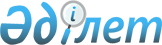 "Қазақстан Республикасы Инвестициялар және даму министрлігінің Геология және жер комитеті" мемлекеттік мекемесінің және оның аумақтық бөлімшелерінің ережелерін бекіту туралы" Қазақстан Республикасы Инвестициялар және даму министрінің міндетін атқарушының 2014 жылғы 15 қазандағы № 67 бұйрығына өзгерістер енгізу туралы
					
			Күшін жойған
			
			
		
					Қазақстан Республикасы Инвестициялар және даму министрінің 2017 жылғы 17 мамырдағы № 275 бұйрығы. Күші жойылды - Қазақстан Республикасы Индустрия және инфрақұрылымдық даму министрінің 2019 жылғы 6 мамырдағы № 286 бұйрығымен
      Ескерту. Күші жойылды – ҚР Индустрия және инфрақұрылымдық даму министрінің 06.05.2019 № 286 бұйрығымен.
      "Қазақстан Республикасы Үкіметінің кейбір мәселелері туралы" Қазақстан Республикасы Үкіметінің 2014 жылғы 19 қыркүйектегі № 995 қаулысына сәйкес БҰЙЫРАМЫН:
      1. "Қазақстан Республикасы Инвестициялар және даму министрлігінің Геология және жер қойнауын пайдалану комитеті" мемлекеттік мекемесінің және оның аумақтық бөлімшелерінің ережелерін бекіту туралы" Қазақстан Республикасы Инвестициялар және даму министрінің міндетін атқарушының 2014 жылғы 15 қазандағы № 67 бұйрығына (Нормативтік құқықтық актілердің мемлекеттік тіркеу тізілімінде № 9806 болып тіркелген, 2014 жылы 27 қазанда "Әділет" ақпараттық-құқықтық жүйесінде жарияланған) мынадай өзгерістер енгізілсін:
      бұйрықтың тақырыбы мынадай редакцияда жазылсын:
      "Қазақстан Республикасы Инвестициялар және даму министрлігінің Геология және жер қойнауын пайдалану комитеті" республикалық мемлекеттік мекемесінің және оның аумақтық бөлімшелерінің ережелерін бекіту туралы";
      1-тармақ мынадай редакцияда жазылсын: 
      "1. Мыналар:
      1) осы бұйрыққа 1-қосымшаға сәйкес "Қазақстан Республикасы Инвестициялар және даму министрлігінің Геология және жер қойнауын пайдалану комитеті" республикалық мемлекеттік мекемесінің ережесі;
      2) осы бұйрыққа 2-қосымшаға сәйкес "Өскемен қаласындағы Қазақстан Республикасы Инвестициялар және даму министрлігі Геология және жер қойнауын пайдалану комитетінің "Шығысқазжерқойнауы" Шығыс Қазақстан өңіраралық геология және жер қойнауын пайдалану департаменті" республикалық мемлекеттік мекемесінің ережесі;
      3) осы бұйрыққа 3-қосымшаға сәйкес "Ақтөбе қаласындағы Қазақстан Республикасы Инвестициялар және даму министрлігі Геология және жер қойнауын пайдалану комитетінің "Батысқазжерқойнауы" Батыс Қазақстан өңіраралық геология және жер қойнауын пайдалану департаменті" республикалық мемлекеттік мекемесінің ережесі;
      4) осы бұйрыққа 4-қосымшаға сәйкес "Көкшетау қаласындағы Қазақстан Республикасы Инвестициялар және даму министрлігі Геология және жер қойнауын пайдалану комитетінің "Солтүстікқазжерқойнауы" Солтүстік Қазақстан өңіраралық геология және жер қойнауын пайдалану департаменті" республикалық мемлекеттік мекемесінің ережесі;
      5) осы бұйрыққа 5-қосымшаға сәйкес "Қарағанды қаласындағы Қазақстан Республикасы Инвестициялар және даму министрлігі Геология және жер қойнауын пайдалану комитетінің "Орталыққазжерқойнауы" Орталық Қазақстан өңіраралық геология және жер қойнауын пайдалану департаменті" республикалық мемлекеттік мекемесінің ережесі;
      6) осы бұйрыққа 6-қосымшаға сәйкес "Алматы қаласындағы Қазақстан Республикасы Инвестициялар және даму министрлігі Геология және жер қойнауын пайдалану комитетінің "Оңтүстікқазжерқойнауы" Оңтүстік Қазақстан өңіраралық геология және жер қойнауын пайдалану департаменті" республикалық мемлекеттік мекемесінің ережесі бекітілсін.".
      2. Қазақстан Республикасы Инвестициялар және даму министрлігінің Геология және жер қойнауын пайдалану комитеті заңнамамен белгіленген тәртіпте:
      1) осы бұйрықтың көшірмесін бес жұмыс күні ішінде Қазақстан Республикасының Әділет министрлігіне жіберуді;
      2) осы бұйрық бекітілгеннен кейін бастап күнтізбелік он күн ішінде оның қазақ және орыс тілдеріндегі қағаз тасығыштағы және электрондық нысандағы көшірмелерін Қазақстан Республикасы нормативтік құқықтық актілерінің эталондық бақылау банкіне ресми жариялау және енгізу үшін "Республикалық құқықтық ақпарат орталығы" шаруашылық жүргізу құқығындағы республикалық мемлекеттік кәсіпорнына жіберуді;
      3) осы бұйрық бекітілгеннен кейін күнтізбелік он күн ішінде оның көшірмелерін мерзімді баспа басылымдарына ресми жариялауға жіберуді;
      4) осы бұйрықтың Қазақстан Республикасы Инвестициялар және даму министрлігінің интернет-ресурсында орналастырылуын;
      5) осы бұйрық тіркелгеннен кейін он жұмыс күні ішінде Қазақстан Республикасы Инвестициялар және даму министрлігінің Заң департаментіне осы тармақтың 1), 2), 3) және 4) тармақшаларына сәйкес іс-шаралардың орындалуы туралы мәліметтерді ұсынуды қамтамасыз етсін.
      3. Осы бұйрықтың орындалуын бақылау жетекшілік ететін Қазақстан Республикасының Инвестициялар және даму вице-министріне жүктелсін.
      4. Осы бұйрық қол қойылған күнінен бастап қолданысқа енгізіледі. "Қазақстан Республикасы Инвестициялар және даму
министрлігінің Геология және жер қойнауын пайдалану комитеті"
республикалық мемлекеттік мекемесінің  ЕРЕЖЕСІ 1. Жалпы ережелер
      1. "Қазақстан Республикасы Инвестициялар және даму министрлігінің Геология және жер қойнауын пайдалану комитеті" республикалық мемлекеттік мекемесі (бұдан әрі – Комитет) реттеу, іске асыру және бақылау функцияларын жүзеге асыратын, сондай-ақ мемлекеттік геологиялық зерделеу, минералдық-шикізат базасын өндіру, жер қойнауын ұтымды және кешенді пайдалану, жер қойнауын мемлекеттік басқару салаларындағы Министрліктің стратегиялық функцияларын орындауға қатысатын Қазақстан Республикасы Инвестициялар және даму министрлігінің (бұдан әрі - Министрлік) ведомствосы болып табылады.
      2. Қазақстан Республикасы Инвестициялар және даму министрлігінің Геология және жер қойнауын пайдалану комитеті" республикалық мемлекеттік мекемесінің ережесіне (бұдан әрі - Ереже) қосымшаға сәйкес Комитеттің аумақтық бөлімшелері және оның қарамағындағы ұйымдары бар.
      3. Комитет өз қызметін Қазақстан Республикасының Конституциясына және заңдарына, Қазақстан Республикасының Президенті мен Үкіметінің актілеріне, өзге де нормативтік құқықтық актілерге, сондай-ақ осы Ережеге сәйкес жүзеге асырады.
      4. Комитет республикалық мемлекеттік мекеменің ұйымдық-құқықтық нысанындағы заңды тұлға болып табылады, мемлекеттік тілде өз атауы бар мөрі мен мөртаңбалары, белгіленген үлгідегі бланкілері, сондай-ақ қазынашылық органдарында шоттары бар.
      5. Комитет өз атынан азаматтық-құқықтық қатынастарға түседі.
      6. Комитет егер заңнамаға сәйкес осыған уәкілеттік берілген болса, мемлекеттің атынан азаматтық-құқықтық қатынастардың тарапы болуға құқығы бар.
      7. Комитет өз құзыретінің мәселелері бойынша заңнамада белгіленген тәртіппен Комитет төрағасының бұйрықтарымен және Қазақстан Республикасының заңнамасында көзделген басқа да актілермен ресімделетін шешімдер қабылдайды.
      8. Комитеттің құрылымы мен штат санының лимиті Қазақстан Республикасының Инвестициялар және даму министрінің келісімі бойынша Министрліктің жауапты хатшысы бекітеді.
      9. Комитеттің орналасқан жері: Қазақстан Республикасы, 010000, Астана қаласы, Есіл ауданы, Мәңгілік ел даңғылы, № 8 үй, "Министрліктер үйі" ғимараты, 7-кіреберіс.
      10. Комитеттің толық атауы - "Қазақстан Республикасы Инвестициялар және даму министрлігінің Геология және жер қойнауын пайдалану комитеті" республикалық мемлекеттік мекемесі.
      11. Осы Ереже Комитеттің құрылтай құжаты болып табылады.
      12. Комитет қызметін қаржыландыру республикалық бюджеттен жүзеге асырылады.
      13. Комитетке кәсіпкерлік субъектілерімен Комитеттің функциялары болып табылатын міндеттерді орындау тұрғысында шарттық қатынастарға түсуге тыйым салынады.
      Комитетке Қазақстан Республикасының заңнамалық актілерімен кіріс әкелетін қызметті жүзеге асыру құқығы берілген жағдайда, онда осындай қызметтен алынған кірістер республикалық бюджеттің кірісіне жіберіледі. 2. Негізгі функциялары, құқықтары мен міндеттері
      14. Миссиясы: еліміздің барлық өндірістік салаларын белсенді дамыту үшін минералдық-шикізат базасын толықтыру мақсатында Қазақстан аумағының геологиялық зерделенуін арттыру.
      15. Міндеттері: мемлекеттік геологиялық зерделеу, минералдық-шикізат базасын өндіру, жер қойнауын ұтымды және кешенді пайдалану, жер қойнауын пайдалануды мемлекеттік басқару саласындағы мемлекеттік саясатты іске асыру.
      16. Функциялары:
      1) геологиялық ақпаратты есепке алу, сақтау, жүйелеу және жинақтау;
      2) 2005 жылғы 5 қазандағы Қазақстан Республикасындағы өндіру салалары қызметінің ашықтығы бастамасын іске асыруға қатысты өзара түсіністік туралы меморандумда белгіленген талаптарына сәйкес кең таралған пайдалы қазбалар және жерасты суларын қоспағанда, өндiрушi салалар қызметiнiң ашықтығы бастамасын iске асыруды жүзеге асыру және дамыту; 
      3) "Жер қойнауы және жер қойнауын пайдалану туралы" Қазақстан Республикасы Заңының 35-бабының 6-тармағында көзделген жағдайларда тәулiгiне екi мың және одан да көп текше метр көлемiнде жерасты өндiрiстiк-техникалық суларын барлауға және өндiруге рұқсат беру және керi қайтару; 
      4) ілеспе газды өңдеу тиімсіз жекелеген кен орындарында ілеспе және (немесе) табиғи газды технологиялық мұқтаждықтарға пайдалану, қат ішінің қысымын сақтау, арттыру мақсатында қатқа айдау жолымен өңдемей кәдеге жаратуға келісу;
      5) жер қойнауын пайдаланушылар кен орнында бірыңғай объект ретінде бірлескен барлау немесе өндіру туралы шарт жасасу кезінде кен орны үшін бірыңғай жұмыс бағдарламасын келісу;
      6) жер қойнауын мемлекеттік геологиялық зерделеу жөніндегі жұмыстарды жүргізуге арналған жобалау құжаттарын бекіту;
      7) тиісті облыстардың жергілікті атқарушы органдары бекітетін теңізде мұнайдың төгілуінің алдын алу және оны жою жөніндегі өңірлік жоспарларын келісу;
      8) жер қойнауының мемлекеттiк сараптамасын ұйымдастыру және жүргiзу, пайдалы қазбалар қорларын бекiту; 
      9) пайдалы қазбалар қорларының мемлекеттiк теңгерімін, пайдалы қазбалардың кен орындары мен көрініс-белгілерінің, қауiптi геологиялық процестердiң мемлекеттiк кадастрларын жасауды ұйымдастыру және жүргiзу; 
      10) тарихи шығындардың мөлшерiн, геологиялық ақпараттың құнын және алу шартын айқындау;
      11) геологиялық ақпараттың республикалық және аумақтық қорларын ұйымдастыру және олардың жұмыс iстеуiн қамтамасыз ету;
      12) жер қойнауын пайдаланушылардың Қазақстан Республикасының жер қойнауы және жер қойнауын пайдалану туралы заңнамасын және кең таралған пайдалы қазбаларға қатысты бөлiгiнде жер қойнауын пайдаланудың белгiленген тәртiбiн сақтауын бақылауды жүзеге асыру;
      13) өз құзыретi шегiнде жер қойнауын пайдаланушылардың келiсiмшарттар талаптарын орындауына, оның ішінде жер қойнауын мемлекеттік геологиялық зерделеуге арналған келісімшарттар (шарттар) талаптарын орындауына мониторингтi және бақылауды жүзеге асыру;
      14) жер қойнауын зерделеу мен пайдалану саласындағы нормативтiк техникалық құжаттарды әзiрлеудi жүзеге асыру;
      15) конкурсқа шығаруға жататын, сондай-ақ барлау үшін оңайлатылған тәртіппен берілетін жер қойнауы учаскелерi тiзбелерiнiң жобаларын қалыптастыру үшін ұсыныстарды құзыретті органға енгiзу;
      16) минералдық шикiзатты бастапқы өңдеудi (байытуды) қоса алғанда, жер қойнауының ұтымды және кешендi пайдаланылуына бақылауды жүзеге асыру;
      17) геологиялық және тау-кен бөлiнiсiн беру;
      18) техногендiк минералдық түзiлiмдердiң мемлекеттiк кадастрын ұйымдастыру және жүргiзу;
      19) келiсiмшарттардың жобалары мен жұмыс бағдарламаларын келiсу;
      20) жер қойнауын пайдаланушылардың жобалау құжаттарының негізінде барлау мен өндіруге арналған келісімшарттардың жұмыс бағдарламаларын келісу;
      21) суды пайдаланушылар мен гидрометеорологиялық қызмет ұсынатын жерасты суларын пайдалануды есепке алу деректерiнiң негiзiнде жерасты суларын мемлекеттiк есепке алуды жүзеге асыру;
      22) жерасты сулары бөлiгiнде мемлекеттiк су кадастрын жүргiзу;
      23) жерүсті су объектілері жоқ, бірақ ауызсу сапасындағы жерасты суларының жеткілікті қорлары бар аумақтарда облыстардың (республикалық маңызы бар қаланың, астананың) жергілікті атқарушы органдарымен ауызсумен қамтамазсыз етуге байланысты емес мақсаттар үшін ауызсу сапасындағы жерасты суларын пайдалануға рұқсаттарды келісу; 
      24) пайдалы қазбаларды барлау мен игеру жөнiндегi орталық комиссияның ұсынымдары негiзiнде жобалау құжаттарын бекiту;
      25) кен орындары қорларын сынамалы пайдалануды жүргiзу талаптары мен мерзiмдерiн айқындау;
      26) қоршаған ортаны қорғау саласындағы уәкiлеттi органмен бiрлесіп, жер қойнауын қорғау саласындағы талаптарды бұзу және жер қойнауына мемлекеттік меншік құқығын бұзу салдарынан келтiрiлген залалдың мөлшерiн айқындау;
      27) келiсiмшарт (шарт) негiзiнде жер қойнауын пайдаланушыға берiлген жер қойнауын мемлекеттiк геологиялық зерттеуге жер қойнауын пайдалану құқығын берудi алдын ала келiсу;
      28) конкурс туралы хабарлама берiлгенге дейiн шығарылатын жер қойнауы учаскелері бойынша геологиялық ақпарат топтамаларын дайындау және оның құнын айқындау;
      29) конкурсқа шығарылатын жер қойнауы учаскелері бойынша геологиялық ақпарат топтамасын ақыға беру;
      30) барлау үшін оңайлатылған тәртіппен берілетін жер қойнауы учаскелері бойынша геологиялық ақпаратты өтініш берушіге пайдалануға беру;
      31) барлауға немесе өндiруге байланысты емес жерасты құрылыстарын салуға және (немесе) пайдалануға келiсiмшарт жасасу жөнiндегi тiкелей келiссөздерге қатысуға арналған өтiнiмге қорытынды беру;
      32) кен орнын табуды растау және оны бағалау мерзімдерін айқындау бойынша қорытындылар беру;
      33) жерасты суларын тәулiгiне екi мың текше метрден астам көлемде өндiру кезiнде, сондай-ақ пайдалы қазбаны өндiрудiң технологиялық схемасына сәйкес оларды қаттарға айдау үшiн жерасты суларының кен орындарын игеру жобасын пайдалы қазбалы көмірлерді барлау мен игеру жөнiндегi орталық комиссияның ұсыныстары негiзiнде бекiту;
      34) тәжірибелік-өнеркәсіптік игеруді өткізу мерзімдері мен көлемін келісу;
      35) пайдалы қазбаларды барлау мен игеру жөніндегі орталық комиссия қарағаннан кейін қатты пайдалы қазбалардың кен орындарын игеру жобасын бекіту;
      36) көмірсутекті шикізатты әзірлеудің технологиялық схемасы мен тәжірибелік-өнеркәсіптік және өнеркәсіптік игеру жобаларын оларды пайдалы қазбаларды барлау және әзірлеу жөніндегі орталық комиссия қарағаннан кейін бекіту;
      37) уран мен көмірді қоспағанда, жерасты суларын, емдік балшықты және қатты пайдалы қазбаларды бағалау жұмыстарының жобасын және тәжірибелік-өнеркәсіптік өндіру жобасын бекіту;
      38) барлаумен немесе өндірумен байланысты емес жерасты құрылыстарын салуды және (немесе) пайдалануды жүзеге асырудың ерекшеліктерін, сондай-ақ барлаумен немесе өндірумен байланысты емес жерасты құрылыстарын салуға және (немесе) пайдалануға жер қойнауын пайдалану құқығын беру тәртібінің ерекшеліктерін айқындау;
      39) "Жер қойнауы және жер қойнауын пайдалану туралы" Қазақстан Республикасы Заңының 70-бабының 2-тармағына сәйкес айқындалған бiр келiсiмшарттық аумақ шегiнде жер қойнауын пайдалану бойынша операцияларды жүргiзу тәртiбiн келiсу;
      40) iлеспе газды қайта өңдеудi дамыту бағдарламаларын келiсу;
      41) кен орнында бiрлескен барлау немесе өндiруді бiрыңғай жүргізу туралы шартты алдын ала келісу;
      42) Министрдің бұйрығымен бекітілген Жер қойнауын пайдалану объектілерін жою мен консервациялау қағидалары негізінде қоршаған ортаны қорғау саласындағы жұмыстарды орындауға және қызметтер көрсетуге тиісті лицензиясы бар жобалау ұйымы әзірлеген, жер қойнауы объектілерін жою немесе консервациялау жобаларын келісу; 
      43) кен орындары игеру салдарын жою бағдарламаларын бекiту;
      44) пайдалы қазбалар қабаттары жатқан алаңдарда құрылыс салуға, сондай-ақ олар жатқан орындарда жерасты құрылыстарын орналастыруға, пайдалы қазбаларды алу мүмкіндігі қамтамасыз етілген немесе құрылыс салудың экономикалық тиімділігі дәлелденген жағдайда жергілікті атқарушы органмен бірлесіп рұқсат беру;
      45) жер қойнауын зерделеу мен пайдалануды мемлекеттiк бақылауды жүзеге асыру;
      46) пайдалы қазбалар қорларының мемлекеттік теңгерімі бойынша ақпаратты мемлекеттік органдарға беру тәртібін бекіту; 
      47) жер қойнауын ұтымды пайдалану саласындағы талаптарды бұзу салдарынан келтірілген залал мөлшерін айқындау;
      48) елді мекендерді шаруашылық-ауызсумен жабдықтауға арналған жерасты суларын қоспағанда, жер қойнауын мемлекеттік геологиялық зерттеу саласындағы жұмыстарды жүргізуге арналған жобалау-сметалық құжаттаманың экономикалық сараптамасын ұйымдастыру және жүргізу;
      49) жер қойнауын мемлекеттiк геологиялық зерделеуге жер қойнауын пайдалану құқығын ұсыну, жер қойнауын мемлекеттiк геологиялық зерделеуге келiсiмшарттар (шарттар) жасасу, олардың мемлекеттік тіркелуін, сақталуын және орындалу мониторингін жүзеге асыру;
      50) өз құзыретi шегiнде халықаралық ынтымақтастықты жүзеге асыру;
      51) Қазақстан Республикасы Үкіметінің шешімі бойынша мемлекеттік акциялар пакетіне (жарғылық капиталдағы қатысу үлесі) иелік ету және пайдалану құқығын, сондай-ақ республикалық мемлекеттік кәсіпорындар мен мемлекеттік мекемелерге қатысты мемлекеттік басқарудың тиісті саласына (аясына) басшылық ету жөніндегі уәкілетті органның функцияларын жүзеге асыру;
      52) өз құзыреті шегінде нормативтік құқықтық актілерді әзірлеу, келісу және бекіту;
      53) мемлекеттік көрсетілетін қызметтер стандарттары мен регламенттерін әзірлеу;
      54) Қазақстан Республикасы Кәсіпкерлік кодексінің 132-бабының 2-тармағына сәйкес тексерілетін субъектілер қызметінің Қазақстан Республикасының заңнамасында белгіленген талаптарға сәйкестігін бақылауды және тексеруді жүзеге асыру;
      55) тиісті салада мемлекеттік бақылау саласындағы мемлекеттік саясатты іске асыру;
      56) өз құзыреті шегінде Қазақстан Республикасы Кәсіпкерлік кодексінің 141-бабының 2 және 3-тармақтарында, 143-бабының 1-тармағында көзделген нормативтік құқықтық актілерді, сондай-ақ тексерулер жүргізудің жартыжылдық кестелерін әзірлеу;
      57) Қазақстан Республикасының заңдарына сәйкес мемлекеттік бақылауды жүргізу;
      58) мемлекеттік бақылау тиімділігінің мониторингін жүргізу;
      59) мемлекеттік бақылау жүргізуді жетілдіру жөнінде ұсыныстар енгізу;
      60) бекітілген тексеру парақтарының нысандарын, тәуекел дәрежесін бағалау өлшемшарттарын, ведомстволық есептіліктің жиынтық деректерін Министрліктің интернет-ресурсында орналастыру;
      61) Қазақстан Республикасының Кәсіпкерлік кодексіне сәйкес тексеру парақтарын, тәуекел дәрежесін бағалау өлшемшарттарын, тексеру жүргізудің жартыжылдық кестелерін әзірлеу;
      62) Қазақстан Республикасының заңдарына сәйкес өзге де өкiлеттiктердi жүзеге асырады.
      17. Комитеттің құқықтары мен міндеттері:
      Комитеттің құқықтары:
      1) өз құзыреті шегінде бұйрықтарды шығарады;
      2) Министрліктің құрылымдық бөлімшелерінен, мемлекеттік органдардан, ұйымдардан, олардың лауазымды тұлғаларынан қажетті ақпарат пен материалдарды сұратады және алады;
      3) Қазақстан Республикасының заңнамасын жетілдіру жөнінде ұсыныстар енгізеді;
      4) Комитеттің құзыретіне кіретін мәселелер бойынша кеңестер, семинарлар, конференциялар, дөңгелек үстелдер, конкурстар және өзге шараларды өткізеді;
      5) қызметінің басшылық ететін бағыттары бойынша кеңес беру-кеңесу органдарын (жұмыс топтарын, комиссияларды, кеңестерді) құру жөнінде ұсыныстар енгізеді;
      6) өз құзыретіне жатқызылған мәселелер бойынша сараптамаларға қатысу үшін тиісті мамандарды тартуға;
      7) Қазақстан Республикасының қолданыстағы заңнамасында көзделген өзге құқықтарды жүзеге асырады.
      Комитеттің міндеттеріне кіреді:
      1) Комитетке жүктелген міндеттер мен қызметтерді іске асыруды қамтамасыз ету;
      2) Қазақстан Республикасының заңнамасын, жеке және заңды тұлғалардың құқықтары мен заңмен қорғалатын мүдделерін сақтауға;
      3) Комитеттің құзыретіне кіретін мәселелер бойынша түсініктемелер дайындау;
      4) Комитет теңгеріміндегі мемлекеттік меншіктің сақталуын қамтамасыз ету;
      5) бухгалтерлік есепті жүргізу;
      6) бухгалтерлік және қаржылық есептілікті жасау және Министрлікке беру;
      7) Комитетке бөлінген бюджеттік қаражатты толық, уақтылы және тиімді пайдалануды қамтамасыз ету;
      8) мемлекеттік сатып алу рәсімдерін "Мемлекеттік сатып алу туралы" Қазақстан Республикасының Заңына сәйкес жүргізу кіреді. 3. Комитеттің қызметін ұйымдастыру
      18. Комитет басшылығын төраға жүзеге асырады, Комитетке жүктелген міндеттердің орындалуына және өз функцияларын оның жүзеге асыруына жауапты болады.
      19. Қазақстан Республикасы Инвестициялар және даму министрімен қызметке тағайындалатын және қызметтен босатылатын Төраға басқарады.
      20. Төрағаның Министрліктің жауапты хатшысымен қызметке тағайындалатын және қызметтен босатылатын орынбасарлары бар.
      21. Комитет төрағасы Министрліктің басшылығына Комитеттің құрылымы мен штат кестесі бойынша ұсыныстар береді.
      22. Комитет төрағасы комитет қызметіне жалпы басшылықты жүзеге асырады және Комитетке жүктелген міндеттердің орындалуына және өз функцияларын оның жүзеге асыруына жауапты болады.
      23. Комитет төрағасының өкілеттіктері:
      1) өз орынбасарларының, Комитеттің құрылымдық бөлімшелері басшыларының және қызметкерлерінің міндеттері мен өкілеттіктерін айқындайды;
      2) өз құзыреті шегінде бұйрықтар шығарады;
      3) мемлекеттік органдарда және өзге де ұйымдарда Комитет атынан өкілдік етеді;
      4) оның құзыретіне жатқызылған мәселелер бойынша шешімдер қабылдайды.
      Төраға болмаған кезеңде оның өкілеттіктерін Министрліктің жауапты хатшысының бұйрығына сәйкес оны алмастыратын тұлға жүзеге асырады.
      24. Комитет төрағасы өз орынбасарларының өкілеттіктерін қолданыстағы заңнамаға сәйкес белгілейді.
      25. Комитет төрағасының орынбасарлары:
      1) өз өкілеттіктері шегінде Комитеттің құрылымдық бөлімшелерінің қызметін үйлестіреді;
      2) Комитет төрағасымен оған жүктелген өзге де функцияларды жүзеге асырады. 4. Комитеттің мүлкі
      26. Комитеттің заңнамада көзделген жағдайларда жедел басқару құқығында оқшауланған мүлкі болуы мүмкін.
      Комитеттің мүлкі оған меншік иесі берген мүлік, сондай-ақ өз қызметі нәтижесінде сатып алынған мүлік (ақшалай кірістерді коса алғанда) және Қазақстан Республикасының заңнамасында тыйым салынбаған өзге де көздер есебінен қалыптастырылады.
      27. Комитетке бекітілген мүлік республикалық меншікке жатады.
      28. Егер Қазақстан Республикасының заңдарында өзгеше көзделмесе, Комитет өзіне бекітілген мүлікті дербес иеліктен шығаруға немесе өзге тәсілмен иелік етуге құқығы жоқ. 5. Комитетті қайта ұйымдастыру және тарату
      29. Комитетті қайта ұйымдастыру және тарату Қазақстан Республикасының заңнамасына сәйкес жүзеге асырылады. Комитеттің аумақтық бөлімшелері және оның қарамағындағы ұйымдар
      Комитеттің аумақтық бөлімшелері
      1) "Өскемен қаласындағы Қазақстан Республикасы Инвестициялар және даму министрлігі Геология және жер қойнауын пайдалану комитетінің "Шығысқазжерқойнауы" Шығыс Қазақстан өңіраралық геология және жер қойнауын пайдалану департаменті" республикалық мемлекеттік мекемесі.
      2) "Ақтөбе қаласындағы Қазақстан Республикасы Инвестициялар және даму министрлігі Геология және жер қойнауын пайдалану комитетінің "Батысқазжерқойнауы" Батыс Қазақстан өңіраралық геология және жер қойнауын пайдалану департаменті" республикалық мемлекеттік мекемесі.
      3) "Көкшетау қаласындағы Қазақстан Республикасы Инвестициялар және даму министрлігі Геология және жер қойнауын пайдалану комитетінің "Солтүстікқазжерқойнауы" Солтүстік Қазақстан өңіраралық геология және жер қойнауын пайдалану департаменті" республикалық мемлекеттік мекемесі.
      4) "Қарағанды қаласындағы Қазақстан Республикасы Инвестициялар және даму министрлігі Геология және жер қойнауын пайдалану комитетінің "Орталыққазжерқойнауы" Орталық Қазақстан өңіраралық геология және жер қойнауын пайдалану департаменті" республикалық мемлекеттік мекемесі.
      5) "Алматы қаласындағы Қазақстан Республикасы Инвестициялар және даму министрлігі Геология және жер қойнауын пайдалану комитетінің "Оңтүстікқазжерқойнауы" Оңтүстік Қазақстан өңіраралық геология және жер қойнауын пайдалану департаменті" республикалық мемлекеттік мекемесі.
      Республикалық мемлекеттік кәсіпорын 
      Қазақстан Республикасы Инвестициялар және даму министрлігі Геология және жер қойнауын пайдалану комитетінің "Қазақстан Республикасы геология және минералдық ресурстар ақпараттық-талдау орталығы" шаруашылық жүргізу құқығындағы республикалық мемлекеттік кәсіпорны;
      Республикалық мемлекеттік мекеме
      Қазақстан Республикасы Инвестициялар және даму министрлігі Геология және жер қойнауын пайдалану комитетінің "Қазгеоақпарат" республикалық геологиялық ақпарат орталығы" республикалық мемлекеттік мекемесі.
      Ақционерлік қоғам
      "Қазгеология" ұлттық геологиялық барлау компаниясы" акционерлік қоғамы. "Өскемен қаласындағы Қазақстан Республикасы Инвестициялар және даму
министрлігі Геология және жер қойнауын пайдалану
комитетінің "Шығысқазжерқойнауы" Шығыс Қазақстан өңіраралық
геология және жер қойнауын пайдалану департаменті"
республикалық мемлекеттік мекемесінің
ЕРЕЖЕСІ 1. Жалпы ережелер
      1. "Өскемен қаласындағы Қазақстан Республикасы Инвестициялар және даму министрлігі Геология және жер қойнауын пайдалану комитетінің "Шығысқазжерқойнауы" Шығыс Қазақстан өңіраралық геология және жер қойнауын пайдалану департаменті" республикалық мемлекеттік мекемесі (бұдан әрі - "Шығысқазжерқойнауы" ӨД) Шығыс Қазақстан облысының аумағында мемлекеттік геологиялық зерделеу, минералдық-шикізат базасын өндіру, жер қойнауын ұтымды және кешенді пайдалану, жер қойнауын пайдалануды мемлекеттік басқару салаларында қызметтерді жүзеге асыратын "Қазақстан Республикасы Инвестициялар және даму министрлігі Геология және жер қойнауын пайдалану комитеті" республикалық мемлекеттік мекемесінің (бұдан әрі - Комитет) аумақтық бөлімшесі болып табылады.
      2. "Шығысқазжерқойнауы" ӨД-нің құрылымында:
      1) Өскемен өңірлік инспекциясы;
      2) Семей өңірлік инспекциясы бар.
      3. "Шығысқазжерқойнауы" ӨД өз қызметін Қазақстан Республикасының Конституциясына, заңнамалық және өзге де нормативтік құқықтық актілеріне, Комитеттің бұйрықтары мен өкімдеріне, сондай-ақ "Өскемен қаласындағы Қазақстан Республикасы Инвестициялар және даму министрлігі Геология және жер қойнауын пайдалану комитетінің "Шығысқазжерқойнауы" Шығыс Қазақстан өңіраралық геология және жер қойнауын пайдалану департаменті" республикалық мемлекеттік мекемесінің ережесіне (бұдан әрі - Ереже) сәйкес жүзеге асырады.
      4. "Шығысқазжерқойнауы" ӨД республикалық мемлекеттік мекеменің ұйымдық-құқықтық нысанындағы заңды тұлға болып табылады, мемлекеттік тілде өз атауы бар мөрі мен мөртаңбалары, белгіленген үлгідегі бланкілері, сондай-ақ заңнамаға сәйкес қазынашылық органдарында шоттары бар.
      5. "Шығысқазжерқойнауы" ӨД егер осыған уәкілеттік берілген болса, өз атынан азаматтық-құқықтық қатынастарға түседі.
      6. "Шығысқазжерқойнауы" ӨД егер заңнамаға сәйкес осыған уәкілеттік берілген болса, мемлекеттің атынан азаматтық-құқықтық қатынастардың тарапы болуға құқығы бар.
      7. "Шығысқазжерқойнауы" ӨД өз құзыретінің мәселелері бойынша заңнамамен белгіленген тәртіппен бұйрықтар түрінде актілер шығарады.
      8. "Шығысқазжерқойнауы" ӨД құрылымы мен штат саны Қазақстан Республикасының Инвестициялар және даму министрінің келісімі бойынша Қазақстан Республикасы Инвестициялар және даму министрлігінің (бұдан – әрі министрлік) жауапты хатшысымен бекітіледі.
      9. "Шығысқазжерқойнауы" ӨД орналасқан жері: Қазақстан Республикасы, 070004, Өскемен қаласы, Тоқтаров көшесі, 35.
      10. "Шығысқазжерқойнауы" ӨД толық атауы:
      мемлекеттік тілде - "Қазақстан Республикасы Инвестициялар және даму министрлігі Геология және жер қойнауын пайдалану комитетінің "Шығысқазжерқойнауы" Шығыс Қазақстан өңіраралық геология және жер қойнауын пайдалану департаменті" республикалық мемлекеттік мекемесі;
      орыс тілінде - республиканское государственное учреждение "Восточно-Казахстанский межрегиональный департамент геологии и недропользования Комитета геологии и недропользования Министерства по инвестициям и развитию Республики Казахстан "Востказнедра".
      11. Осы Ереже "Шығысқазжерқойнауы" ӨД құрылтай құжаттары болып табылады.
      12. "Шығысқазжерқойнауы" ӨД қызметтерін қаржыландыру республикалық бюджет қаражаты есебінен жүзеге асырылады.
      13. "Шығысқазжерқойнауы" ӨД кәсіпкерлік субъектілерімен "Шығысқазжерқойнауы" ӨД функциялары болып табылатын міндеттерді орындау мәніне шарттық қатынастарға түсуге тыйым салынады.
      "Шығысқазжерқойнауы" ӨД Қазақстан Республикасының заңнамалық актілерімен кіріс әкелетін қызметті жүзеге асыру құқығы берілген жағдайда, онда осындай қызметтен алынған кірістер республикалық бюджеттің кірісіне жіберіледі. 2. "Шығысқазжерқойнауы" ӨД негізгі міндеттері, функциялары, құқықтары мен
міндеттері
      14. Миссиясы: елдің барлық өндірістік саласын белсенді дамыту үшін минералдық-шикізат базасын толықтыру мақсатында Қазақстан аумағының геологиялық зерделеуін артыру.
      15. Міндеттері: мемлекеттік геологиялық зерделеу, минералдық-шикізат базасын өндіру, жер қойнауын ұтымды және кешенді пайдалану, жер қойнауын пайдалануды мемлекеттік басқару саласындағы мемлекеттік саясатты іске асыру.
      16. Функциялары:
      1) геологиялық ақпаратты есепке алу, сақтау, жүйелеу және жинақтау; 
      2) жер қойнауының мемлекеттiк сараптамасын ұйымдастыру және жүргiзу, пайдалы қазбалар қорларын бекiту; 
      3) пайдалы қазбалар қорларының мемлекеттiк теңгерімін, пайдалы қазбалардың кен орындары мен көрініс-белгілерінің, қауiптi геологиялық процестердiң мемлекеттiк кадастрларын жасауды ұйымдастыру және жүргiзу;
      4) тарихи шығындардың мөлшерiн, геологиялық ақпараттың құнын және алу шартын айқындау;
      5) геологиялық ақпараттың аумақтық қорларын ұйымдастыру және олардың жұмыс iстеуiн қамтамасыз ету;
      6) жер қойнауын пайдаланушылардың Қазақстан Республикасының жер қойнауы және жер қойнауын пайдалану туралы заңнамасын және кең таралған пайдалы қазбаларға қатысты бөлiгiнде жер қойнауын пайдаланудың белгiленген тәртiбiн сақтауын бақылауды жүзеге асыру;
      7) өз құзыретi шегiнде жер қойнауын пайдаланушылардың келiсiмшарттар талаптарын орындауына, оның ішінде жер қойнауын мемлекеттік геологиялық зерттеуге арналған келісімшарттар (шарттар) талаптарын орындауына мониторингтi және бақылауды жүзеге асыру;
      8) конкурсқа шығаруға жататын, сондай-ақ барлау үшін оңайлатылған тәртіппен берілетін жер қойнауы учаскелерi тiзбелерiнiң жобаларын қалыптастыру жөнінде ұсыныстар енгiзу;
      9) минералдық шикiзатты бастапқы өңдеудi (байытуды) қоса алғанда, жер қойнауының ұтымды және кешендi пайдаланылуына бақылауды жүзеге асыру;
      10) техногендiк минералдық түзiлiмдердiң мемлекеттiк кадастрын ұйымдастыру және жүргiзу;
      11) суды пайдаланушылар мен гидрометеорологиялық қызмет ұсынатын жерасты суларын пайдалануды есепке алу деректерiнiң негiзiнде жерасты суларын мемлекеттiк есепке алуды жүзеге асыру;
      12) жерасты сулары бөлiгiнде мемлекеттiк су кадастрын жүргiзу;
      13) жеке және заңды тұлғалар жүргiзетiн жерасты су объектiлерiнiң сарқылуын болғызбауға бағытталған су қорғау iс-шараларын келісу;
      14) бұрғылау және басқа тау-кен жұмыстарын жүргізуге арналған жобалық құжаттаманы келісу; 
      15) су объектiлерiнiң жай-күйiне әсер ететiн объектілерді салуға, реконструкциялауға, (кеңейту, жаңғырту, техникалық қайта жарақтандыру, қайта бейіндеу) пайдалануға, консервациялауға, жоюға (кейіннен кәдеге жарату) қорытындылар беру; 
      16) пайдалы қазбаларды барлау мен игеру жөнiндегi өніраралық комиссияның ұсынымдары негiзiнде жобалау құжаттарын бекiту;
      17) жер қойнауын пайдаланушылардың жобалау құжаттарының негізінде барлау мен өндіруге арналған келісімшарттардың жұмыс бағдарламаларын келісу;
      18) қоршаған ортаны қорғау саласындағы уәкiлеттi органмен бiрлесіп, жер қойнауын қорғау саласындағы талаптарды бұзу және жер қойнауына мемлекеттік меншік құқығын бұзу салдарынан келтiрiлген залалдың мөлшерiн айқындау;
      19) конкурс туралы хабарлама берiлгенге дейiн шығарылатын жер қойнауы учаскелері бойынша геологиялық ақпарат топтамаларын дайындау және оның құнын айқындау;
      20) конкурсқа шығарылатын жер қойнауы учаскелері бойынша геологиялық ақпарат топтамасын ақыға беру;
      21) барлау үшін оңайлатылған тәртіппен берілетін жер қойнауы учаскелері бойынша геологиялық ақпаратты өтініш берушіге пайдалануға беру;
      22) жер қойнауын зерделеу мен пайдалануды мемлекеттiк бақылауды жүзеге асыру;
      23) жер қойнауын ұтымды пайдалану саласындағы талаптарды бұзу салдарынан келтірілген залал мөлшерін айқындау;
      24) геологиялық және тау-кен бөлiнiсiн беру;
      25) Министрдің бұйрығымен бекітілген Жер қойнауын пайдалану объектілерін жою мен консервациялау қағидалары негізінде қоршаған ортаны қорғау саласындағы жұмыстарды орындауға және қызметтер көрсетуге тиісті лицензиясы бар жобалау ұйымы әзірлеген, жер қойнауы объектілерін жою немесе консервациялау жобаларын келісу;
      26) тиісті салада мемлекеттік бақылау саласындағы мемлекеттік саясатты іске асыру;
      27) Қазақстан Республикасының заңдарына сәйкес мемлекеттік бақылауды жүргізу;
      28) мемлекеттік бақылау жүргізуді жетілдіру жөнінде ұсыныстар енгізу;
      29) тексеру жүргiзудiң мерзiмдерi мен нысанасын көрсете отырып, тәуекел дәрежесін бағалау негізінде тексерулер жүргізудің ерекше тәртібі бойынша тексеру, ішінара тексеру жүргiзудiң басталатыны туралы тексерудің өзі басталғанға дейiн кемiнде күнтiзбелiк отыз күн бұрын тексерiлетiн субъектiге жазбаша түрде хабарлау;
      30) Қазақстан Республикасы Кәсіпкерлік кодексінің 144-бабы 3-тармағының 2), 7), 9) және 10) тармақшаларында, 6 және 7-тармақтарында көзделген жағдайларды қоспағанда, тексеру жүргiзу нысанасын көрсете отырып, тексерiлетiн субъектiге жоспардан тыс тексеру жүргiзудiң басталатыны туралы тексерудің өзі басталғанға дейiн кемiнде бiр тәулiк бұрын хабарлау;
      31) тексеруді тағайындау туралы актіні ресімдеу және оны құқықтық статистика және арнайы есепке алу жөніндегі уәкілетті органда тіркеу;
      32) тексеру мерзiмдерi ұзартылған жағдайда, құқықтық статистика және арнайы есепке алу жөнiндегi уәкiлеттi органда тiркей отырып, тексерудi ұзарту туралы қосымша актіні ресiмдеу;
      33) жерүсті су объектілері жоқ, бірақ ауызсу сапасындағы жерасты суларының жеткілікті қорлары бар аумақтарда облыстардың (республикалық маңызы бар қаланың, астананың) жергілікті атқарушы органдарымен ауызсумен қамтамасыз етуге байланысты емес мақсаттар үшін ауызсу сапасындағы жерасты пайдалануға рұқсаттарды келісу;
      34) уран мен көмірді қоспағанда, жерасты суларын, емдік балшықтарды және қатты пайдалы қазбаларды барлауға, өндiруге арналған келiсiмшарттық құжаттардың жобаларын қоспағанда, барлауға, өндiруге, бiрлесiп барлау мен өндiруге арналған жобалау құжаттарына сараптама жүргiзудi ұйымдастыру;
      35) Қазақстан Республикасының заңдарына сәйкес өзге де өкiлеттiктердi жүзеге асырады.
      17. "Шығысқазжерқойнауы" ӨД құқықтары мен міндеттері:
      "Шығысқазжерқойнауы" ӨД құқықтары:
      1) өз құзыреті шегінде бұйрықтар шығарады;
      2) мемлекеттік органдардан, ұйымдардан, олардың лауазымды тұлғаларынан қажетті ақпарат пен материалдарды сұратады және алады;
      3) Қазақстан Республикасының заңнамасын жетілдіру жөнінде ұсыныстар енгізеді;
      4) кеңестер, семинарлар, конференциялар, дөңгелек үстелдер, конкурстар және оның құзыретіне кіретін мәселелер бойынша өзгеде іс-шараларды өткізеді;
      5) "Шығысқазжерқойнауы" ӨД қызметінің басшылық ететін бағыттары бойынша кеңес беру-кеңесу органдарын (жұмыс топтарын, комиссияларды, кеңестерді) құру жөнінде ұсыныстар енгізеді;
      6) өз құзыретіне жатқызылған мәселелер бойынша сараптамаларға қатысу үшін тиісті мамандарды тартады;
      7) Қазақстан Республикасының қолданыстағы заңнамасында көзделген өзге құқықтарды жүзеге асырады 
      "Шығысқазжерқойнауы" ӨД міндеттеріне:
      1) "Шығысқазжерқойнауы" ӨД-ге жүктелген міндеттер мен қызметтерді іске асыруды қамтамасыз ету;
      2) Қазақстан Республикасының заңнамасын, жеке және заңды тұлғалардың құқықтары мен заңмен қорғалатын мүдделерін сақтауға;
      3) "Шығысқазжерқойнауы" ӨД теңгеріміндегі мемлекеттік меншіктің сақталуын қамтамасыз ету;
      4) бухгалтерлік есепті жүргізу;
      5) бухгалтерлік және қаржылық есептілікті жасау және Комитет пен Министрлікке беру;
      6) "Шығысқазжерқойнауы" ӨД-ге бөлінген бюджеттік қаражатты толық, уақтылы және тиімді пайдалануды қамтамасыз ету;
      7) мемлекеттік сатып алу рәсімдерін "Мемлекеттік сатып алу туралы" Қазақстан Республикасының Заңына сәйкес жүргізу кіреді. 3. "Шығысқазжерқойнауы" ӨД қызметін ұйымдастыру
      18. "Шығысқазжерқойнауы" ӨД басшылықты басшы жүзеге асырады, "Шығысқазжерқойнауы" ӨД жүктелген міндеттердің орындалуына және өзінің функцияларын жүзеге асыруға дербес жауапты болады.
      19. "Шығысқазжерқойнауы" ӨД Министрліктің жауапты хатшысымен қызметке тағайындалатын және қызметтен босатылатын басшы басқарады.
      20. Басшының Қазақстан Республикасы Инвестициялар және даму министрлігінің жауапты хатшысымен қызметке тағайындалатын және қызметтен босатылатын орынбасарлары бар.
      21. "Шығысқазжерқойнауы" ӨД басшысы "Шығысқазжерқойнауы" ӨД қызметіне жалпы басшылықты жүзеге асырады және "Шығысқазжерқойнауы" ӨД жүктелген міндеттердің орындалуына және өз функцияларын оның жүзеге асыруына жауапты болады.
      22. "Шығысқазжерқойнауы" ӨД басшысының өкілеттіктері:
      1) өз орынбасарларының және "Шығысқазжерқойнауы" ӨД құрылымдық бөлімшелерінің міндеттері мен жауапкершілігін айқындайды;
      2) "Шығысқазжерқойнауы" ӨД қызметкерлерін өз орынбасарларын қоспағанда, лауазымға тағайындайды және босатады;
      3) "Шығысқазжерқойнауы" ӨД қызметкерлеріне өз орынбасарларын тәртіптік жаза мен көтермелеу шараларын қолданады;
      4) "Шығысқазжерқойнауы" ӨД мүддесін басқа мемлекеттік органдар мен өзге де ұйымдарда білдіреді;
      5) "Шығысқазжерқойнауы" ӨД бұйрықтарына қол қояды;
      6) "Шығысқазжерқойнауы" ӨД жұмыс жоспарын бекітеді;
      7) Қазақстан Республикасының заңнамасына сәйкес өзге де өкілеттіктерді жүзеге асырады.
      "Шығысқазжерқойнауы" ӨД басшысы болмаған кезеңде оның өкілеттіктерін Министрліктің жауапты хатшысының бұйрығына сәйкес оны алмастыратын тұлға жүзеге асырады.
      23. "Шығысқазжерқойнауы" ӨД басшысы өз орынбасарларының, құрылымдық бөлімшілердің басшылары мен "Шығысқазжерқойнауы" ӨД қызметкерлерінің міндеттерін айқындайды.
      24. "Шығысқазжерқойнауы" ӨД басшысының орынбасарлары:
      1) өз өкілеттіктері шегінде "Шығысқазжерқойнауы" ӨД-нің құрылымдық бөлімшелерінің қызметін үйлестіреді;
      2) Комитет төрағасымен оған жүктелген өзге де функцияларды жүзеге асырады. 4. "Шығысқазжерқойнауы" ӨД мүлкі
      25. "Шығысқазжерқойнауы" ӨД шұғыл басқару құқығында оқшауланған мүлкі бар. "Шығысқазжерқойнауы" ӨД мүлкі оған мемлекетпен тапсырылған мүлік есебінен қалыптасады және "Шығысқазжерқойнауы" ӨД теңгерімінде олардың құны көрсетілетін негізгі қор мен айналым қаражатынан, сондай-ақ өзге де мүліктен тұрады.
      26. "Шығысқазжерқойнауы" ӨД бекітілген мүлік республикалық меншікке жатады.
      27. Егер заңда өзгеше көзделмесе, "Шығысқазжерқойнауы" ӨД өзіне бекітілген мүлікті және қаржыландыру жоспары бойынша өзіне бөлінген қаражат есебінен сатып алынған мүлікті дербес иеліктен шығаруға немесе өзге тәсілмен иелік етуге құқығы жоқ. 5. "Шығысқазжерқойнауы" ӨД қайта ұйымдастыру және тарату
      28. "Шығысқазжерқойнауы" ӨД қайта ұйымдастыру және тарату Қазақстан Республикасының заңнамасына сәйкес жүзеге асырылады. "Ақтөбе қаласындағы Қазақстан Республикасы Инвестициялар және
даму министрлігі Геология және жер қойнауын пайдалану комитетінің
"Батысқазжерқойнауы" Батыс Қазақстан өңіраралық геология және жер қойнауын
пайдалану департаменті" республикалық мемлекеттік мекемесінің
ЕРЕЖЕСІ 1. Жалпы ережелер
      1. "Ақтөбе қаласындағы Қазақстан Республикасы Инвестициялар және даму министрлігі Геология және жер қойнауын пайдалану комитетінің "Батысқазжерқойнауы" Батыс Қазақстан өңіраралық геология және жер қойнауын пайдалану департаменті" республикалық мемлекеттік мекемесі (бұдан әрі - "Батысқазжерқойнауы" ӨД) Атырау, Маңғыстау, Ақтөбе және Батыс Қазақстан облыстарының аумақтарында мемлекеттік геологиялық зерделеу, минералдық-шикізат базасын өндіру, жер қойнауын ұтымды және кешенді пайдалану, жер қойнауын пайдалануды мемлекеттік басқару салаларында қызметтерді жүзеге асыратын "Қазақстан Республикасы Инвестициялар және даму министрлігі Геология және жер қойнауын пайдалану комитеті" республикалық мемлекеттік мекемесінің (бұдан әрі - Комитет) аумақтық бөлімшесі болып табылады.
      2. "Батысқазжерқойнауы" ӨД-нің құрамында:
      1) Ақтөбе өңірлік инспекциясы;
      2) Атырау өңірлік инспекциясы;
      3) Батыс Қазақстан өңірлік инспекциясы;
      4) Маңғыстау өңірлік инспекциясы бар.
      3. "Батысқазжерқойнауы" ӨД өз қызметін Қазақстан Республикасының Конституциясына, заңнамалық және өзге де нормативтік құқықтық актілеріне, Комитеттің бұйрықтары мен өкімдеріне, сондай-ақ Ақтөбе қаласындағы Қазақстан Республикасы Инвестициялар және даму министрлігі Геология және жер қойнауын пайдалану комитетінің "Батысқазжерқойнауы" Батыс Қазақстан өңіраралық геология және жер қойнауын пайдалану департаменті" республикалық мемлекеттік мекемесінің ережесіне (бұдан әрі - Ереже) сәйкес жүзеге асырады.
      4. "Батысқазжерқойнауы" ӨД республикалық мемлекеттік мекеменің ұйымдық-құқықтық нысанындағы заңды тұлға болып табылады, мемлекеттік тілде өз атауы бар мөрі мен мөртаңбалары, белгіленген үлгідегі бланкілері, сондай-ақ заңнамаға сәйкес қазынашылық органдарында шоттары бар.
      5. "Батысқазжерқойнауы" ӨД егер осыған уәкілеттік берілген болса, өз атынан азаматтық-құқықтық қатынастарға түседі.
      6. "Батысқазжерқойнауы" ӨД егер заңнамаға сәйкес осыған уәкілеттік берілген болса, мемлекеттің атынан азаматтық-құқықтық қатынастардың тарапы болуға құқығы бар.
      7. "Батысқазжерқойнауы" ӨД өз құзыретінің мәселелері бойынша заңнамамен белгіленген тәртіппен бұйрықтар түрінде актілер шығарады.
      8. "Батысқазжерқойнауы" ӨД құрылымы мен штат саны Қазақстан Республикасының Инвестициялар және даму министрінің келісімі бойынша Қазақстан Республикасы Инвестициялар және даму министрлігінің (бұдан – әрі министрлік) жауапты хатшысымен бекітіледі.
      9. "Батысқазжерқойнауы" ӨД орналасқан жері: Қазақстан Республикасы, 030020, Ақтөбе қаласы, Ш. Қалдаяқов көшесі, 5 "б".
      10. "Батысқазжерқойнауы" ӨД толық атауы:
      мемлекеттік тілде - "Ақтөбе қаласындағы Қазақстан Республикасы Инвестициялар және даму министрлігі Геология және жер қойнауын пайдалану комитетінің "Батысқазжерқойнауы" Батыс Қазақстан өңіраралық геология және жер қойнауын пайдалану департаменті" республикалық мемлекеттік мекемесі;
      орыс тілінде - республиканское государственное учреждение "Западно-Казахстанский межрегиональный департамент геологии и недропользования Комитета геологии и недропользования Министерства по инвестициям и развитию Республики Казахстан "Запказнедра" в городе Актобе". 
      11. Осы Ереже "Батысқазжерқойнауы" ӨД құрылтай құжаттары болып табылады.
      12. "Батысқазжерқойнауы" ӨД қызметтерін қаржыландыру республикалық бюджет қаражаты есебінен жүзеге асырылады.
      13. "Батысқазжерқойнауы" ӨД кәсіпкерлік субъектілерімен "Батысқазжерқойнауы" ӨД функциялары болып табылатын міндеттерді орындау мәніне шарттық қатынастарға түсуге тыйым салынады.
      "Батысқазжерқойнауы" ӨД Қазақстан Республикасының заңнамалық актілерімен кіріс әкелетін қызметті жүзеге асыру құқығы берілген жағдайда, онда осындай қызметтен алынған кірістер республикалық бюджеттің кірісіне жіберіледі.  2. "Батысқазжерқойнауы" ӨД негізгі міндеттері, функциялары, құқықтары мен
міндеттері
      14. Миссиясы: елдің барлық өндірістік саласын белсенді дамыту үшін минералдық-шикізат базасын толықтыру мақсатында Қазақстан аумағының геологиялық зерделеуін артыру.
      15. Міндеттері: мемлекеттік геологиялық зерделеу, минералдық-шикізат базасын өндіру, жер қойнауын ұтымды және кешенді пайдалану, жер қойнауын пайдалануды мемлекеттік басқару саласындағы мемлекеттік саясатты іске асыру.
      16. Функциялары:
      1) геологиялық ақпаратты есепке алу, сақтау, жүйелеу және жинақтау; 
      2) жер қойнауының мемлекеттiк сараптамасын ұйымдастыру және жүргiзу, пайдалы қазбалар қорларын бекiту; 
      3) пайдалы қазбалар қорларының мемлекеттiк теңгерімін, пайдалы қазбалардың кен орындары мен көрініс-белгілерінің, қауiптi геологиялық процестердiң мемлекеттiк кадастрларын жасауды ұйымдастыру және жүргiзу;
      4) тарихи шығындардың мөлшерiн, геологиялық ақпараттың құнын және алу шартын айқындау;
      5) геологиялық ақпараттың аумақтық қорларын ұйымдастыру және олардың жұмыс iстеуiн қамтамасыз ету;
      6) жер қойнауын пайдаланушылардың Қазақстан Республикасының жер қойнауы және жер қойнауын пайдалану туралы заңнамасын және кең таралған пайдалы қазбаларға қатысты бөлiгiнде жер қойнауын пайдаланудың белгiленген тәртiбiн сақтауын бақылауды жүзеге асыру;
      7) өз құзыретi шегiнде жер қойнауын пайдаланушылардың келiсiмшарттар талаптарын орындауына, оның ішінде жер қойнауын мемлекеттік геологиялық зерттеуге арналған келісімшарттар (шарттар) талаптарын орындауына мониторингтi және бақылауды жүзеге асыру;
      8) конкурсқа шығаруға жататын, сондай-ақ барлау үшін оңайлатылған тәртіппен берілетін жер қойнауы учаскелерi тiзбелерiнiң жобаларын қалыптастыру жөнінде ұсыныстар енгiзу;
      9) минералдық шикiзатты бастапқы өңдеудi (байытуды) қоса алғанда, жер қойнауының ұтымды және кешендi пайдаланылуына бақылауды жүзеге асыру;
      10) техногендiк минералдық түзiлiмдердiң мемлекеттiк кадастрын ұйымдастыру және жүргiзу;
      11) суды пайдаланушылар мен гидрометеорологиялық қызмет ұсынатын жерасты суларын пайдалануды есепке алу деректерiнiң негiзiнде жерасты суларын мемлекеттiк есепке алуды жүзеге асыру;
      12) жерасты сулары бөлiгiнде мемлекеттiк су кадастрын жүргiзу;
      13) жеке және заңды тұлғалар жүргiзетiн жерасты су объектiлерiнiң сарқылуын болғызбауға бағытталған су қорғау iс-шараларын келісу;
      14) бұрғылау және басқа тау-кен жұмыстарын жүргізуге арналған жобалық құжаттаманы келісу; 
      15) су объектiлерiнiң жай-күйiне әсер ететiн объектілерді салуға, реконструкциялауға, (кеңейту, жаңғырту, техникалық қайта жарақтандыру, қайта бейіндеу) пайдалануға, консервациялауға, жоюға (кейіннен кәдеге жарату) қорытындылар беру; 
      16) пайдалы қазбаларды барлау мен игеру жөнiндегi өніраралық комиссияның ұсынымдары негiзiнде жобалау құжаттарын бекiту;
      17) жер қойнауын пайдаланушылардың жобалау құжаттарының негізінде барлау мен өндіруге арналған келісімшарттардың жұмыс бағдарламаларын келісу;
      18) қоршаған ортаны қорғау саласындағы уәкiлеттi органмен бiрлесіп, жер қойнауын қорғау саласындағы талаптарды бұзу және жер қойнауына мемлекеттік меншік құқығын бұзу салдарынан келтiрiлген залалдың мөлшерiн айқындау;
      19) конкурс туралы хабарлама берiлгенге дейiн шығарылатын жер қойнауы учаскелері бойынша геологиялық ақпарат топтамаларын дайындау және оның құнын айқындау;
      20) конкурсқа шығарылатын жер қойнауы учаскелері бойынша геологиялық ақпарат топтамасын ақыға беру;
      21) барлау үшін оңайлатылған тәртіппен берілетін жер қойнауы учаскелері бойынша геологиялық ақпаратты өтініш берушіге пайдалануға беру;
      22) жер қойнауын зерделеу мен пайдалануды мемлекеттiк бақылауды жүзеге асыру;
      23) жер қойнауын ұтымды пайдалану саласындағы талаптарды бұзу салдарынан келтірілген залал мөлшерін айқындау;
      24) геологиялық және тау-кен бөлiнiсiн беру;
      25) Министрдің бұйрығымен бекітілген Жер қойнауын пайдалану объектілерін жою мен консервациялау қағидалары негізінде қоршаған ортаны қорғау саласындағы жұмыстарды орындауға және қызметтер көрсетуге тиісті лицензиясы бар жобалау ұйымы әзірлеген, жер қойнауы объектілерін жою немесе консервациялау жобаларын келісу;
      26) тиісті салада мемлекеттік бақылау саласындағы мемлекеттік саясатты іске асыру;
      27) Қазақстан Республикасының заңдарына сәйкес мемлекеттік бақылауды жүргізу;
      28) мемлекеттік бақылау жүргізуді жетілдіру жөнінде ұсыныстар енгізу;
      29) тексеру жүргiзудiң мерзiмдерi мен нысанасын көрсете отырып, тәуекел дәрежесін бағалау негізінде тексерулер жүргізудің ерекше тәртібі бойынша тексеру, ішінара тексеру жүргiзудiң басталатыны туралы тексерудің өзі басталғанға дейiн кемiнде күнтiзбелiк отыз күн бұрын тексерiлетiн субъектiге жазбаша түрде хабарлау;
      30) Қазақстан Республикасы Кәсіпкерлік кодексінің 144-бабы 3-тармағының 2), 7), 9) және 10) тармақшаларында, 6 және 7-тармақтарында көзделген жағдайларды қоспағанда, тексеру жүргiзу нысанасын көрсете отырып, тексерiлетiн субъектiге жоспардан тыс тексеру жүргiзудiң басталатыны туралы тексерудің өзі басталғанға дейiн кемiнде бiр тәулiк бұрын хабарлау;
      31) тексеруді тағайындау туралы актіні ресімдеу және оны құқықтық статистика және арнайы есепке алу жөніндегі уәкілетті органда тіркеу;
      32) тексеру мерзiмдерi ұзартылған жағдайда, құқықтық статистика және арнайы есепке алу жөнiндегi уәкiлеттi органда тiркей отырып, тексерудi ұзарту туралы қосымша актіні ресiмдеу;
      33) жерүсті су объектілері жоқ, бірақ ауызсу сапасындағы жерасты суларының жеткілікті қорлары бар аумақтарда облыстардың (республикалық маңызы бар қаланың, астананың) жергілікті атқарушы органдарымен ауызсумен қамтамасыз етуге байланысты емес мақсаттар үшін ауызсу сапасындағы жерасты пайдалануға рұқсаттарды келісу;
      34) уран мен көмірді қоспағанда, жерасты суларын, емдік балшықтарды және қатты пайдалы қазбаларды барлауға, өндiруге арналған келiсiмшарттық құжаттардың жобаларын қоспағанда, барлауға, өндiруге, бiрлесiп барлау мен өндiруге арналған жобалау құжаттарына сараптама жүргiзудi ұйымдастыру;
      35) Қазақстан Республикасының заңдарына сәйкес өзге де өкiлеттiктердi жүзеге асырады.
      17. "Батысқазжерқойнауы" ӨД құқықтары мен міндеттері:
      "Батысқазжерқойнауы" ӨД құқықтары:
      1) өз құзыреті шегінде бұйрықтар шығарады;
      2) мемлекеттік органдардан, ұйымдардан, олардың лауазымды тұлғаларынан қажетті ақпарат пен материалдарды сұратады және алады;
      3) Қазақстан Республикасының заңнамасын жетілдіру жөнінде ұсыныстар енгізеді;
       4) кеңестер, семинарлар, конференциялар, дөңгелек үстелдер, конкурстар және оның құзыретіне кіретін мәселелер бойынша өзгеде іс-шараларды өткізеді;
      5) "Батысқазжерқойнауы" ӨД қызметінің басшылық ететін бағыттары бойынша кеңес беру-кеңесу органдарын (жұмыс топтарын, комиссияларды, кеңестерді) құру жөнінде ұсыныстар енгізеді;
      6) өз құзыретіне жатқызылған мәселелер бойынша сараптамаларға қатысу үшін тиісті мамандарды тартады;
      7) Қазақстан Республикасының қолданыстағы заңнамасында көзделген өзге құқықтарды жүзеге асырады. 
      "Батысқазжерқойнауы" ӨД міндеттеріне:
      1) "Батысқазжерқойнауы" ӨД-ге жүктелген міндеттер мен қызметтерді іске асыруды қамтамасыз ету;
      2) Қазақстан Республикасының заңнамасын, жеке және заңды тұлғалардың құқықтары мен заңмен қорғалатын мүдделерін сақтауға;
      3) "Батысқазжерқойнауы" ӨД теңгеріміндегі мемлекеттік меншіктің сақталуын қамтамасыз ету;
      4) бухгалтерлік есепті жүргізу;
      5) бухгалтерлік және қаржылық есептілікті жасау және Комитет пен Министрлікке беру;
      6) "Батысқазжерқойнауы" ӨД-ге бөлінген бюджеттік қаражатты толық, уақтылы және тиімді пайдалануды қамтамасыз ету;
      7) мемлекеттік сатып алу рәсімдерін "Мемлекеттік сатып алу туралы" Қазақстан Республикасының Заңына сәйкес жүргізу кіреді. 3. "Батысқазжерқойнауы" ӨД қызметін ұйымдастыру
      18. "Батысқазжерқойнауы" ӨД басшылықты басшы жүзеге асырады, "Батысқазжерқойнауы" ӨД жүктелген міндеттердің орындалуына және өзінің функцияларын жүзеге асыруға дербес жауапты болады.
      19. "Батысқазжерқойнауы" ӨД Министрліктің жауапты хатшысымен қызметке тағайындалатын және қызметтен босатылатын басшы басқарады.
      20. Басшының Қазақстан Республикасы Инвестициялар және даму министрлігінің жауапты хатшысымен қызметке тағайындалатын және қызметтен босатылатын орынбасарлары бар.
      21. "Батысқазжерқойнауы" ӨД басшысы "Батысқазжерқойнауы" ӨД қызметіне жалпы басшылықты жүзеге асырады және "Шығысқазжерқойнауы" ӨД жүктелген міндеттердің орындалуына және өз функцияларын оның жүзеге асыруына жауапты болады.
      22. "Батысқазжерқойнауы" ӨД басшысының өкілеттіктері:
      1) өз орынбасарларының және "Батысқазжерқойнауы" ӨД құрылымдық бөлімшелерінің міндеттері мен жауапкершілігін айқындайды;
      2) "Батысқазжерқойнауы" ӨД қызметкерлерін өз орынбасарларын қоспағанда, лауазымға тағайындайды және босатады;
      3) "Батысқазжерқойнауы" ӨД қызметкерлеріне өз орынбасарларын тәртіптік жаза мен көтермелеу шараларын қолданады;
      4) "Батысқазжерқойнауы" ӨД мүддесін басқа мемлекеттік органдар мен өзге де ұйымдарда білдіреді;
      5) "Батысқазжерқойнауы" ӨД бұйрықтарына қол қояды;
      6) "Батысқазжерқойнауы" ӨД жұмыс жоспарын бекітеді;
      7) Қазақстан Республикасының заңнамасына сәйкес өзге де өкілеттіктерді жүзеге асырады.
       "Батысқазжерқойнауы" ӨД басшысы болмаған кезеңде оның өкілеттіктерін Министрліктің жауапты хатшысының бұйрығына сәйкес оны алмастыратын тұлға жүзеге асырады.
      23. "Батысқазжерқойнауы" ӨД басшысы өз орынбасарларының, құрылымдық бөлімшілердің басшылары мен "Батысқазжерқойнауы" ӨД қызметкерлерінің міндеттерін айқындайды.
      24. "Батысқазжерқойнауы" ӨД басшысы орынбасарлары:
      1) өз өкілеттіктері шегінде "Батысқазжерқойнауы" ӨД-нің құрылымдық бөлімшелерінің қызметін үйлестіреді;
      2) Комитет төрағасымен оған жүктелген өзге де функцияларды жүзеге асырады. 4. "Батысқазжерқойнауы" ӨД мүлкі
      25. "Батысқазжерқойнауы" ӨД шұғыл басқару құқығында оқшауланған мүлкі бар. "Батысқазжерқойнауы" ӨД мүлкі оған мемлекетпен тапсырылған мүлік есебінен қалыптасады және "Батысқазжерқойнауы" ӨД балансында олардың құны көрсетілетін негізгі қор мен айналым қаражатынан, сондай-ақ өзге де мүліктен тұрады.
      26. "Батысқазжерқойнауы" ӨД бекітілген мүлік республикалық меншікке жатады.
      27. Егер заңда өзгеше көзделмесе, "Батысқазжерқойнауы" ӨД өзіне бекітілген мүлікті және қаржыландыру жоспары бойынша өзіне бөлінген қаражат есебінен сатып алынған мүлікті дербес иеліктен шығаруға немесе өзге тәсілмен иелік етуге құқығы жоқ. 5. "Батысқазжерқойнауы" ӨД қайта ұйымдастыру және тарату
      28. "Батысқазжерқойнауы" ӨД қайта ұйымдастыру және тарату Қазақстан Республикасының заңнамасына сәйкес жүзеге асырылады. "Көкшетау қаласындағы Қазақстан Республикасы Инвестициялар және даму
министрлігі Геология және жер қойнауын пайдалану комитетінің
"Солтүстікқазжерқойнауы" Солтүстік Қазақстан өңіраралық геология және жер
қойнауын пайдалану департаменті" республикалық мемлекеттік мекемесінің
ЕРЕЖЕСІ 1. Жалпы ережелер
      1. "Көкшетау қаласындағы Қазақстан Республикасы Инвестициялар және даму министрлігі Геология және жер қойнауын пайдалану комитетінің "Солтүстікқазжерқойнауы" Солтүстік Қазақстан өңіраралық геология және жер қойнауын пайдалану департаменті" республикалық мемлекеттік мекемесі (бұдан әрі - "Солтүстікқазжерқойнауы" ӨД) Қостанай, Ақмола және Солтүстік Қазақстан облыстарының аумақтарында мемлекеттік геологиялық зерделеу, минералдық-шикізат базасын өндіру, жер қойнауын ұтымды және кешенді пайдалану, жер қойнауын пайдалануды мемлекеттік басқару салаларында қызметтерді жүзеге асыратын "Қазақстан Республикасы Инвестициялар және даму министрлігі Геология және жер қойнауын пайдалану комитеті" республикалық мемлекеттік мекемесінің (бұдан әрі - Комитет) аумақтық бөлімшесі болып табылады.
      2. "Солтүстікқазжерқойнауы" ӨД-нің құрамында: 
      1) Қостанай өңірлік инспекциясы;
      2) Солтүстік Қазақстан өңірлік инспекциясы;
      3) Ақмола өңірлік инспекциясы бар.
      3. "Солтүстікқазжерқойнауы" ӨД өз қызметін Қазақстан Республикасының Конституциясына, заңнамалық және өзге де нормативтік құқықтық актілеріне, Комитеттің бұйрықтары мен өкімдеріне, және осы "Көкшетау қаласындағы Қазақстан Республикасы Инвестициялар және даму министрлігі Геология және жер қойнауын пайдалану комитетінің "Солтүстікқазжерқойнауы" Солтүстік Қазақстан өңіраралық геология және жер қойнауын пайдалану департаменті" республикалық мемлекеттік мекемесінің ережесіне (бұдан әрі - Ереже) сәйкес жүзеге асырады.
      4. "Солтүстікқазжерқойнауы" ӨД республикалық мемлекеттік мекеменің ұйымдық-құқықтық нысанындағы заңды тұлға болып табылады, мемлекеттік тілде өз атауы бар мөрі мен мөртаңбалары, белгіленген үлгідегі бланкілері, сондай-ақ заңнамаға сәйкес қазынашылық органдарында шоттары бар.
      5. "Солтүстікқазжерқойнауы" ӨД егер осыған уәкілеттік берілген болса, өз атынан азаматтық-құқықтық қатынастарға түседі.
      6. "Солтүстікқазжерқойнауы" ӨД егер заңнамаға сәйкес осыған уәкілеттік берілген болса, мемлекеттің атынан азаматтық-құқықтық қатынастардың тарапы болуға құқығы бар.
      7. "Солтүстікқазжерқойнауы" ӨД өз құзыретінің мәселелері бойынша заңнамамен белгіленген тәртіппен бұйрықтар түрінде актілер шығарады.
      8. "Солтүстікқазжерқойнауы" ӨД құрылымы мен штат саны Қазақстан Республикасының Инвестициялар және даму министрінің келісімі бойынша Қазақстан Республикасы Инвестициялар және даму министрлігінің (бұдан-әрі министрлік) жауапты хатшысымен бекітіледі.
      9. "Солтүстікқазжерқойнауы" ӨД орналасқан жері: Қазақстан Республикасы, 020000, Көкшетау қаласы, Сәтпаев көшесі, 1.
      10. "Солтүстікқазжерқойнауы" ӨД толық атауы:
      мемлекеттік тілде - "Көкшетау қаласындағы Қазақстан Республикасы Инвестициялар және даму министрлігі Геология және жер қойнауын пайдалану комитетінің "Солтүстікқазжерқойнауы" Солтүстік Қазақстан өңіраралық геология және жер қойнауын пайдалану департаменті" республикалық мемлекеттік мекемесі;
      орыс тілінде - республиканское государственное учреждение "Северно-Казахстанский межрегиональный департамент геологии и недропользования Комитета геологии и недропользования Министерства по инвестициям и развитию Республики Казахстан "Севказнедра" в городе Кокшетау".
      11. Осы Ереже "Солтүстікқазжерқойнауы" ӨД құрылтай құжаттары болып табылады.
      12. "Солтүстікқазжерқойнауы" ӨД қызметтерін қаржыландыру республикалық бюджет қаражаты есебінен жүзеге асырылады.
      13. "Солтүстікқазжерқойнауы" ӨД кәсіпкерлік субъектілерімен "Солтүстікқазжерқойнауы" ӨД функциялары болып табылатын міндеттерді орындау мәніне шарттық қатынастарға түсуге тыйым салынады.
      "Солтүстікқазжерқойнауы" ӨД Қазақстан Республикасының заңнамалық актілерімен кіріс әкелетін қызметті жүзеге асыру құқығы берілген жағдайда, онда осындай қызметтен алынған кірістер республикалық бюджеттің кірісіне жіберіледі. 
      2. "Солтүстікқазжерқойнауы" ӨД негізгі міндеттері, функциялары, құқықтары мен міндеттері
      14. Миссиясы: елдің барлық өндірістік саласын белсенді дамыту үшін минералдық-шикізат базасын толықтыру мақсатында Қазақстан аумағының геологиялық зерделеуін артыру.
      15. Міндеттері: мемлекеттік геологиялық зерделеу, минералдық-шикізат базасын өндіру, жер қойнауын ұтымды және кешенді пайдалану, жер қойнауын пайдалануды мемлекеттік басқару саласындағы мемлекеттік саясатты іске асыру.
      16. Функциялары:
      1) геологиялық ақпаратты есепке алу, сақтау, жүйелеу және жинақтау; 
      2) жер қойнауының мемлекеттiк сараптамасын ұйымдастыру және жүргiзу, пайдалы қазбалар қорларын бекiту; 
      3) пайдалы қазбалар қорларының мемлекеттiк теңгерімін, пайдалы қазбалардың кен орындары мен көрініс-белгілерінің, қауiптi геологиялық процестердiң мемлекеттiк кадастрларын жасауды ұйымдастыру және жүргiзу;
      4) тарихи шығындардың мөлшерiн, геологиялық ақпараттың құнын және алу шартын айқындау;
      5) геологиялық ақпараттың аумақтық қорларын ұйымдастыру және олардың жұмыс iстеуiн қамтамасыз ету;
      6) жер қойнауын пайдаланушылардың Қазақстан Республикасының жер қойнауы және жер қойнауын пайдалану туралы заңнамасын және кең таралған пайдалы қазбаларға қатысты бөлiгiнде жер қойнауын пайдаланудың белгiленген тәртiбiн сақтауын бақылауды жүзеге асыру;
      7) өз құзыретi шегiнде жер қойнауын пайдаланушылардың келiсiмшарттар талаптарын орындауына, оның ішінде жер қойнауын мемлекеттік геологиялық зерттеуге арналған келісімшарттар (шарттар) талаптарын орындауына мониторингтi және бақылауды жүзеге асыру;
      8) конкурсқа шығаруға жататын, сондай-ақ барлау үшін оңайлатылған тәртіппен берілетін жер қойнауы учаскелерi тiзбелерiнiң жобаларын қалыптастыру жөнінде ұсыныстар енгiзу;
      9) минералдық шикiзатты бастапқы өңдеудi (байытуды) қоса алғанда, жер қойнауының ұтымды және кешендi пайдаланылуына бақылауды жүзеге асыру;
      10) техногендiк минералдық түзiлiмдердiң мемлекеттiк кадастрын ұйымдастыру және жүргiзу;
      11) суды пайдаланушылар мен гидрометеорологиялық қызмет ұсынатын жерасты суларын пайдалануды есепке алу деректерiнiң негiзiнде жерасты суларын мемлекеттiк есепке алуды жүзеге асыру;
      12) жерасты сулары бөлiгiнде мемлекеттiк су кадастрын жүргiзу;
      13) жеке және заңды тұлғалар жүргiзетiн жерасты су объектiлерiнiң сарқылуын болғызбауға бағытталған су қорғау iс-шараларын келісу;
      14) бұрғылау және басқа тау-кен жұмыстарын жүргізуге арналған жобалық құжаттаманы келісу; 
      15) су объектiлерiнiң жай-күйiне әсер ететiн объектілерді салуға, реконструкциялауға, (кеңейту, жаңғырту, техникалық қайта жарақтандыру, қайта бейіндеу) пайдалануға, консервациялауға, жоюға (кейіннен кәдеге жарату) қорытындылар беру; 
      16) пайдалы қазбаларды барлау мен игеру жөнiндегi өніраралық комиссияның ұсынымдары негiзiнде жобалау құжаттарын бекiту;
      17) жер қойнауын пайдаланушылардың жобалау құжаттарының негізінде барлау мен өндіруге арналған келісімшарттардың жұмыс бағдарламаларын келісу;
      18) қоршаған ортаны қорғау саласындағы уәкiлеттi органмен бiрлесіп, жер қойнауын қорғау саласындағы талаптарды бұзу және жер қойнауына мемлекеттік меншік құқығын бұзу салдарынан келтiрiлген залалдың мөлшерiн айқындау;
      19) конкурс туралы хабарлама берiлгенге дейiн шығарылатын жер қойнауы учаскелері бойынша геологиялық ақпарат топтамаларын дайындау және оның құнын айқындау;
      20) конкурсқа шығарылатын жер қойнауы учаскелері бойынша геологиялық ақпарат топтамасын ақыға беру;
      21) барлау үшін оңайлатылған тәртіппен берілетін жер қойнауы учаскелері бойынша геологиялық ақпаратты өтініш берушіге пайдалануға беру;
      22) жер қойнауын зерделеу мен пайдалануды мемлекеттiк бақылауды жүзеге асыру;
      23) жер қойнауын ұтымды пайдалану саласындағы талаптарды бұзу салдарынан келтірілген залал мөлшерін айқындау;
      24) геологиялық және тау-кен бөлiнiсiн беру;
      25) Министрдің бұйрығымен бекітілген Жер қойнауын пайдалану объектілерін жою мен консервациялау қағидалары негізінде қоршаған ортаны қорғау саласындағы жұмыстарды орындауға және қызметтер көрсетуге тиісті лицензиясы бар жобалау ұйымы әзірлеген, жер қойнауы объектілерін жою немесе консервациялау жобаларын келісу;
      26) тиісті салада мемлекеттік бақылау саласындағы мемлекеттік саясатты іске асыру;
      27) Қазақстан Республикасының заңдарына сәйкес мемлекеттік бақылауды жүргізу;
      28) мемлекеттік бақылау жүргізуді жетілдіру жөнінде ұсыныстар енгізу;
      29) тексеру жүргiзудiң мерзiмдерi мен нысанасын көрсете отырып, тәуекел дәрежесін бағалау негізінде тексерулер жүргізудің ерекше тәртібі бойынша тексеру, ішінара тексеру жүргiзудiң басталатыны туралы тексерудің өзі басталғанға дейiн кемiнде күнтiзбелiк отыз күн бұрын тексерiлетiн субъектiге жазбаша түрде хабарлау;
      30) Қазақстан Республикасы Кәсіпкерлік кодексінің 144-бабы 3-тармағының 2), 7), 9) және 10) тармақшаларында, 6 және 7-тармақтарында көзделген жағдайларды қоспағанда, тексеру жүргiзу нысанасын көрсете отырып, тексерiлетiн субъектiге жоспардан тыс тексеру жүргiзудiң басталатыны туралы тексерудің өзі басталғанға дейiн кемiнде бiр тәулiк бұрын хабарлау;
      31) тексеруді тағайындау туралы актіні ресімдеу және оны құқықтық статистика және арнайы есепке алу жөніндегі уәкілетті органда тіркеу;
      32) тексеру мерзiмдерi ұзартылған жағдайда, құқықтық статистика және арнайы есепке алу жөнiндегi уәкiлеттi органда тiркей отырып, тексерудi ұзарту туралы қосымша актіні ресiмдеу;
      33) жерүсті су объектілері жоқ, бірақ ауызсу сапасындағы жерасты суларының жеткілікті қорлары бар аумақтарда облыстардың (республикалық маңызы бар қаланың, астананың) жергілікті атқарушы органдарымен ауызсумен қамтамасыз етуге байланысты емес мақсаттар үшін ауызсу сапасындағы жерасты пайдалануға рұқсаттарды келісу;
      34) уран мен көмірді қоспағанда, жерасты суларын, емдік балшықтарды және қатты пайдалы қазбаларды барлауға, өндiруге арналған келiсiмшарттық құжаттардың жобаларын қоспағанда, барлауға, өндiруге, бiрлесiп барлау мен өндiруге арналған жобалау құжаттарына сараптама жүргiзудi ұйымдастыру;
      35) Қазақстан Республикасының заңдарына сәйкес өзге де өкiлеттiктердi жүзеге асырады.
      17. "Солтүстікқазжерқойнауы" ӨД құқықтары мен міндеттері:
      "Солтүстікқазжерқойнауы" ӨД құқықтары:
      1) өз құзыреті шегінде бұйрықтар шығарады;
      2) мемлекеттік органдардан, ұйымдардан, олардың лауазымды тұлғаларынан қажетті ақпарат пен материалдарды сұратады және алады;
      3) Қазақстан Республикасының заңнамасын жетілдіру жөнінде ұсыныстар енгізеді;
       4) кеңестер, семинарлар, конференциялар, дөңгелек үстелдер, конкурстар және оның құзыретіне кіретін мәселелер бойынша өзгеде іс-шараларды өткізеді;
      5) "Солтүстікқазжерқойнауы" ӨД қызметінің басшылық ететін бағыттары бойынша кеңес беру-кеңесу органдарын (жұмыс топтарын, комиссияларды, кеңестерді) құру жөнінде ұсыныстар енгізеді;
      6) өз құзыретіне жатқызылған мәселелер бойынша сараптамаларға қатысу үшін тиісті мамандарды тартады;
      7) Қазақстан Республикасының қолданыстағы заңнамасында көзделген өзге құқықтарды жүзеге асырады. 
       "Солтүстікқазжерқойнауы" ӨД міндеттеріне:
      1) "Солтүстікқазжерқойнауы" ӨД-ге жүктелген міндеттер мен қызметтерді іске асыруды қамтамасыз ету;
      2) Қазақстан Республикасының заңнамасын, жеке және заңды тұлғалардың құқықтары мен заңмен қорғалатын мүдделерін сақтауға;
      3) "Солтүстікқазжерқойнауы" ӨД теңгеріміндегі мемлекеттік меншіктің сақталуын қамтамасыз ету;
      4) бухгалтерлік есепті жүргізу;
      5) бухгалтерлік және қаржылық есептілікті жасау және Комитет пен Министрлікке беру;
      6) "Солтүстікқазжерқойнауы" ӨД-ге бөлінген бюджеттік қаражатты толық, уақтылы және тиімді пайдалануды қамтамасыз ету;
      7) мемлекеттік сатып алу рәсімдерін "Мемлекеттік сатып алу туралы" Қазақстан Республикасының Заңына сәйкес жүргізу кіреді. 3. "Солтүстікқазжерқойнауы" ӨД қызметін ұйымдастыру
      18. "Солтүстікқазжерқойнауы" ӨД басшылықты "басшылықты басшы жүзеге асырады, "Солтүстікқазжерқойнауы" ӨД жүктелген міндеттердің орындалуына және өзінің функцияларын жүзеге асыруға дербес жауапты болады.
      19. "Солтүстікқазжерқойнауы" ӨД Министрліктің жауапты хатшысымен қызметке тағайындалатын және қызметтен босатылатын басшы басқарады.
      20. Басшының Қазақстан Республикасы Инвестициялар және даму министрлігінің жауапты хатшысымен қызметке тағайындалатын және қызметтен босатылатын орынбасарлары бар.
      21. "Солтүстікқазжерқойнауы" ӨД басшысы "Солтүстікқазжерқойнауы" ӨД қызметіне жалпы басшылықты жүзеге асырады және "Солтүстікқазжерқойнауы" ӨД жүктелген міндеттердің орындалуына және өз функцияларын оның жүзеге асыруына жауапты болады.
      22. "Солтүстікқазжерқойнауы" ӨД басшысының мақсаттары:
      1) өз орынбасарларының және "Солтүстікқазжерқойнауы" ӨД құрылымдық бөлімшелерінің міндеттері мен жауапкершілігін айқындайды;
      2) "Солтүстікқазжерқойнауы" ӨД қызметкерлерін өз орынбасарларын қоспағанда, лауазымға тағайындайды және босатады;
      3) "Солтүстікқазжерқойнауы" ӨД қызметкерлеріне өз орынбасарларын тәртіптік жаза мен көтермелеу шараларын қолданады;
      4) "Солтүстікқазжерқойнауы" ӨД мүддесін басқа мемлекеттік органдар мен өзге де ұйымдарда білдіреді;
      5) "Солтүстікқазжерқойнауы" ӨД бұйрықтарына қол қояды;
      6) "Солтүстікқазжерқойнауы" ӨД жұмыс жоспарын бекітеді;
      7) Қазақстан Республикасының заңнамасына сәйкес өзге де өкілеттіктерді жүзеге асырады.
      Қазақстан Республикасының заңнамасына сәйкес өзге де өкілеттіктерді жүзеге асырады. "Солтүстікқазжерқойнауы" ӨД басшысы болмаған кезеңде оның өкілеттіктерін Министрліктің жауапты хатшысының бұйрығына сәйкес оны алмастыратын тұлға жүзеге асырады.
      23. "Солтүстікқазжерқойнауы" ӨД басшысы өз орынбасарларының, құрылымдық бөлімшілердің басшылары мен "Солтүстікқазжерқойнауы" ӨД қызметкерлерінің міндеттерін айқындайды.
      24. "Солтүстікқазжерқойнауы" ӨД басшысы орынбасарлары:
      1) өз өкілеттіктері шегінде "Солтүстікқазжерқойнауы" ӨД-нің құрылымдық бөлімшелерінің қызметін үйлестіреді;
      2) Комитет төрағасымен оған жүктелген өзге де функцияларды жүзеге асырады. 4. "Солтүстікқазжерқойнауы" ӨД мүлкі
      25. "Солтүстікқазжерқойнауы" ӨД шұғыл басқару құқығында оқшауланған мүлкі бар. "Солтүстікқазжерқойнауы" ӨД мүлкі оған мемлекетпен тапсырылған мүлік есебінен қалыптасады және "Солтүстікқазжерқойнауы" ӨД балансында олардың құны көрсетілетін негізгі қор мен айналым қаражатынан, сондай-ақ өзге де мүліктен тұрады.
      26. "Солтүстікқазжерқойнауы" ӨД бекітілген мүлік республикалық меншікке жатады.
      27. Егер заңда өзгеше көзделмесе, "Солтүстікқазжерқойнауы" ӨД өзіне бекітілген мүлікті және қаржыландыру жоспары бойынша өзіне бөлінген қаражат есебінен сатып алынған мүлікті дербес иеліктен шығаруға немесе өзге тәсілмен иелік етуге құқығы жоқ. 5. "Солтүстікқазжерқойнауы" ӨД қайта ұйымдастыру және тарату
      28. "Солтүстікқазжерқойнауы" ӨД қайта ұйымдастыру және тарату Қазақстан Республикасының заңнамасына сәйкес жүзеге асырылады. "Қарағанды қаласындағы Қазақстан Республикасы Инвестициялар
және даму министрлігі Геология және жер қойнауын пайдалану
комитетінің "Орталыққазжерқойнауы" Орталық Қазақстан өңіраралық
геология және жер қойнауын пайдалану департаменті"
республикалық мемлекеттік мекемесінің
ЕРЕЖЕСІ 1. Жалпы ережелер
      1. "Қарағанды қаласындағы Қазақстан Республикасы Инвестициялар және даму министрлігі Геология және жер қойнауын пайдалану комитетінің "Орталыққазжерқойнауы" Орталық Қазақстан өңіраралық геология және жер қойнауын пайдалану департаменті" мемлекеттік мекемесі (бұдан әрі - "Орталыққазжерқойнауы" ӨД) Павлодар және Қарағанды облыстарының аумақтарында мемлекеттік геологиялық зерделеу, минералдық-шикізат базасын өндіру, жер қойнауын ұтымды және кешенді пайдалану, жер қойнауын пайдалануды мемлекеттік басқару салаларында қызметтерді жүзеге асыратын "Қазақстан Республикасы Инвестициялар және даму министрлігі Геология және жер қойнауын пайдалану комитеті" республикалық мемлекеттік мекемесінің (бұдан әрі - Комитет) аумақтық бөлімшесі болып табылады.
      2. "Орталыққазжерқойнауы" ӨД-нің құрамында:
      1) Қарағанды өңірлік инспекциясы;
      2) Павлодар өңірлік инспекциясы бар.
      3. "Орталыққазжерқойнауы" ӨД өз қызметін Қазақстан Республикасының Конституциясына, заңнамалық және өзге де нормативтік құқықтық актілеріне, Комитеттің бұйрықтары мен өкімдеріне, және осы "Қарағанды қаласындағы Қазақстан Республикасы Инвестициялар және даму министрлігі Геология және жер қойнауын пайдалану комитетінің "Орталыққазжерқойнауы" Орталық Қазақстан өңіраралық геология және жер қойнауын пайдалану департаменті" республикалық мемлекеттік мекемесінің ережесіне (бұдан әрі - Ереже) сәйкес жүзеге асырады.
      4. "Орталыққазжерқойнауы" ӨД республикалық мемлекеттік мекеменің ұйымдық-құқықтық нысанындағы заңды тұлға болып табылады, мемлекеттік тілде өз атауы бар мөрі мен мөртаңбалары, белгіленген үлгідегі бланкілері, сондай-ақ заңнамаға сәйкес қазынашылық органдарында шоттары бар.
      5. "Орталыққазжерқойнауы" ӨД егер осыған уәкілеттік берілген болса, өз атынан азаматтық-құқықтық қатынастарға түседі.
      6. "Орталыққазжерқойнауы" ӨД егер заңнамаға сәйкес осыған уәкілеттік берілген болса, мемлекеттің атынан азаматтық-құқықтық қатынастардың тарапы болуға құқығы бар.
      7. "Орталыққазжерқойнауы" ӨД өз құзыретінің мәселелері бойынша заңнамамен белгіленген тәртіппен бұйрықтар түрінде актілер шығарады.
      8. "Орталыққазжерқойнауы" ӨД құрылымы мен штат саны Қазақстан Республикасының Инвестициялар және даму министрінің келісімі бойынша Қазақстан Республикасы Инвестициялар және даму министрлігінің (бұдан-әрі министрлік) жауапты хатшысымен бекітіледі.
      9. "Орталыққазжерқойнауы" ӨД орналасқан жері: Қазақстан Республикасы, 100012, Қарағанды қаласы, Бұхар Жырау даңғылы, 47.
      10. "Орталыққазжерқойнауы" ӨД толық атауы:
      мемлекеттік тілде - "Қарағанды қаласындағы Қазақстан Республикасы Инвестициялар және даму министрлігі Геология және жер қойнауын пайдалану комитетінің "Орталыққазжерқойнауы" Орталық Қазақстан өңіраралық геология және жер қойнауын пайдалану департаменті" республикалық мемлекеттік мекемесі;
      орыс тілінде - республиканское государственное учреждение "Центрально-Казахстанский межрегиональный департамент геологии и недропользования Комитета геологии и недропользования Министерства по инвестициям и развитию Республики Казахстан "Центрказнедра" в городе Караганде".
      11. Осы Ереже "Орталыққазжерқойнауы" ӨД құрылтай құжаттары болып табылады.
      12. "Орталыққазжерқойнауы" ӨД қызметтерін қаржыландыру республикалық бюджет қаражаты есебінен жүзеге асырылады.
      13. "Орталыққазжерқойнауы" ӨД кәсіпкерлік субъектілерімен Орталыққазжерқойнауы" ӨД функциялары болып табылатын міндеттерді орындау мәніне шарттық қатынастарға түсуге тыйым салынады.
      "Орталыққазжерқойнауы" ӨД Қазақстан Республикасының заңнамалық актілерімен кіріс әкелетін қызметті жүзеге асыру құқығы берілген жағдайда, онда осындай қызметтен алынған кірістер республикалық бюджеттің кірісіне жіберіледі.  2. "Орталыққазжерқойнауы" ӨД негізгі міндеттері, функциялары, құқықтары мен
міндеттері
      14. Миссиясы: елдің барлық өндірістік саласын белсенді дамыту үшін минералдық-шикізат базасын толықтыру мақсатында Қазақстан аумағының геологиялық зерделеуін артыру.
      15. Міндеттері: мемлекеттік геологиялық зерделеу, минералдық-шикізат базасын өндіру, жер қойнауын ұтымды және кешенді пайдалану, жер қойнауын пайдалануды мемлекеттік басқару саласындағы мемлекеттік саясатты іске асыру.
      16. Функциялары:
      1) геологиялық ақпаратты есепке алу, сақтау, жүйелеу және жинақтау; 
      2) жер қойнауының мемлекеттiк сараптамасын ұйымдастыру және жүргiзу, пайдалы қазбалар қорларын бекiту; 
      3) пайдалы қазбалар қорларының мемлекеттiк теңгерімін, пайдалы қазбалардың кен орындары мен көрініс-белгілерінің, қауiптi геологиялық процестердiң мемлекеттiк кадастрларын жасауды ұйымдастыру және жүргiзу;
      4) тарихи шығындардың мөлшерiн, геологиялық ақпараттың құнын және алу шартын айқындау;
      5) геологиялық ақпараттың аумақтық қорларын ұйымдастыру және олардың жұмыс iстеуiн қамтамасыз ету;
      6) жер қойнауын пайдаланушылардың Қазақстан Республикасының жер қойнауы және жер қойнауын пайдалану туралы заңнамасын және кең таралған пайдалы қазбаларға қатысты бөлiгiнде жер қойнауын пайдаланудың белгiленген тәртiбiн сақтауын бақылауды жүзеге асыру;
      7) өз құзыретi шегiнде жер қойнауын пайдаланушылардың келiсiмшарттар талаптарын орындауына, оның ішінде жер қойнауын мемлекеттік геологиялық зерттеуге арналған келісімшарттар (шарттар) талаптарын орындауына мониторингтi және бақылауды жүзеге асыру;
      8) конкурсқа шығаруға жататын, сондай-ақ барлау үшін оңайлатылған тәртіппен берілетін жер қойнауы учаскелерi тiзбелерiнiң жобаларын қалыптастыру жөнінде ұсыныстар енгiзу;
      9) минералдық шикiзатты бастапқы өңдеудi (байытуды) қоса алғанда, жер қойнауының ұтымды және кешендi пайдаланылуына бақылауды жүзеге асыру;
      10) техногендiк минералдық түзiлiмдердiң мемлекеттiк кадастрын ұйымдастыру және жүргiзу;
      11) суды пайдаланушылар мен гидрометеорологиялық қызмет ұсынатын жерасты суларын пайдалануды есепке алу деректерiнiң негiзiнде жерасты суларын мемлекеттiк есепке алуды жүзеге асыру;
      12) жерасты сулары бөлiгiнде мемлекеттiк су кадастрын жүргiзу;
      13) жеке және заңды тұлғалар жүргiзетiн жерасты су объектiлерiнiң сарқылуын болғызбауға бағытталған су қорғау iс-шараларын келісу;
      14) бұрғылау және басқа тау-кен жұмыстарын жүргізуге арналған жобалық құжаттаманы келісу; 
      15) су объектiлерiнiң жай-күйiне әсер ететiн объектілерді салуға, реконструкциялауға, (кеңейту, жаңғырту, техникалық қайта жарақтандыру, қайта бейіндеу) пайдалануға, консервациялауға, жоюға (кейіннен кәдеге жарату) қорытындылар беру; 
      16) пайдалы қазбаларды барлау мен игеру жөнiндегi өніраралық комиссияның ұсынымдары негiзiнде жобалау құжаттарын бекiту;
      17) жер қойнауын пайдаланушылардың жобалау құжаттарының негізінде барлау мен өндіруге арналған келісімшарттардың жұмыс бағдарламаларын келісу;
      18) қоршаған ортаны қорғау саласындағы уәкiлеттi органмен бiрлесіп, жер қойнауын қорғау саласындағы талаптарды бұзу және жер қойнауына мемлекеттік меншік құқығын бұзу салдарынан келтiрiлген залалдың мөлшерiн айқындау;
      19) конкурс туралы хабарлама берiлгенге дейiн шығарылатын жер қойнауы учаскелері бойынша геологиялық ақпарат топтамаларын дайындау және оның құнын айқындау;
      20) конкурсқа шығарылатын жер қойнауы учаскелері бойынша геологиялық ақпарат топтамасын ақыға беру;
      21) барлау үшін оңайлатылған тәртіппен берілетін жер қойнауы учаскелері бойынша геологиялық ақпаратты өтініш берушіге пайдалануға беру;
      22) жер қойнауын зерделеу мен пайдалануды мемлекеттiк бақылауды жүзеге асыру;
      23) жер қойнауын ұтымды пайдалану саласындағы талаптарды бұзу салдарынан келтірілген залал мөлшерін айқындау;
      24) геологиялық және тау-кен бөлiнiсiн беру;
      25) Министрдің бұйрығымен бекітілген Жер қойнауын пайдалану объектілерін жою мен консервациялау қағидалары негізінде қоршаған ортаны қорғау саласындағы жұмыстарды орындауға және қызметтер көрсетуге тиісті лицензиясы бар жобалау ұйымы әзірлеген, жер қойнауы объектілерін жою немесе консервациялау жобаларын келісу;
      26) тиісті салада мемлекеттік бақылау саласындағы мемлекеттік саясатты іске асыру;
      27) Қазақстан Республикасының заңдарына сәйкес мемлекеттік бақылауды жүргізу;
      28) мемлекеттік бақылау жүргізуді жетілдіру жөнінде ұсыныстар енгізу;
      29) тексеру жүргiзудiң мерзiмдерi мен нысанасын көрсете отырып, тәуекел дәрежесін бағалау негізінде тексерулер жүргізудің ерекше тәртібі бойынша тексеру, ішінара тексеру жүргiзудiң басталатыны туралы тексерудің өзі басталғанға дейiн кемiнде күнтiзбелiк отыз күн бұрын тексерiлетiн субъектiге жазбаша түрде хабарлау;
      30) Қазақстан Республикасы Кәсіпкерлік кодексінің 144-бабы 3-тармағының 2), 7), 9) және 10) тармақшаларында, 6 және 7-тармақтарында көзделген жағдайларды қоспағанда, тексеру жүргiзу нысанасын көрсете отырып, тексерiлетiн субъектiге жоспардан тыс тексеру жүргiзудiң басталатыны туралы тексерудің өзі басталғанға дейiн кемiнде бiр тәулiк бұрын хабарлау;
      31) тексеруді тағайындау туралы актіні ресімдеу және оны құқықтық статистика және арнайы есепке алу жөніндегі уәкілетті органда тіркеу;
      32) тексеру мерзiмдерi ұзартылған жағдайда, құқықтық статистика және арнайы есепке алу жөнiндегi уәкiлеттi органда тiркей отырып, тексерудi ұзарту туралы қосымша актіні ресiмдеу;
      33) жерүсті су объектілері жоқ, бірақ ауызсу сапасындағы жерасты суларының жеткілікті қорлары бар аумақтарда облыстардың (республикалық маңызы бар қаланың, астананың) жергілікті атқарушы органдарымен ауызсумен қамтамасыз етуге байланысты емес мақсаттар үшін ауызсу сапасындағы жерасты пайдалануға рұқсаттарды келісу;
      34) уран мен көмірді қоспағанда, жерасты суларын, емдік балшықтарды және қатты пайдалы қазбаларды барлауға, өндiруге арналған келiсiмшарттық құжаттардың жобаларын қоспағанда, барлауға, өндiруге, бiрлесiп барлау мен өндiруге арналған жобалау құжаттарына сараптама жүргiзудi ұйымдастыру;
      35) Қазақстан Республикасының заңдарына сәйкес өзге де өкiлеттiктердi жүзеге асырады.
      17. "Орталыққазжерқойнауы" ӨД құқықтары мен міндеттері:
      "Орталыққазжерқойнауы" ӨД құқықтары:
      1) өз құзыреті шегінде бұйрықтар шығарады;
      2) мемлекеттік органдардан, ұйымдардан, олардың лауазымды тұлғаларынан қажетті ақпарат пен материалдарды сұратады және алады;
      3) Қазақстан Республикасының заңнамасын жетілдіру жөнінде ұсыныстар енгізеді;
       4) кеңестер, семинарлар, конференциялар, дөңгелек үстелдер, конкурстар және оның құзыретіне кіретін мәселелер бойынша өзгеде іс-шараларды өткізеді;
      5) "Орталыққазжерқойнауы" ӨД қызметінің басшылық ететін бағыттары бойынша кеңес беру-кеңесу органдарын (жұмыс топтарын, комиссияларды, кеңестерді) құру жөнінде ұсыныстар енгізеді;
      6) өз құзыретіне жатқызылған мәселелер бойынша сараптамаларға қатысу үшін тиісті мамандарды тартады;
      7) Қазақстан Республикасының қолданыстағы заңнамасында көзделген өзге құқықтарды жүзеге асырады. 
      "Орталыққазжерқойнауы" ӨД міндеттеріне кіреді:
      1) "Орталыққазжерқойнауы" ӨД-ге жүктелген міндеттер мен қызметтерді іске асыруды қамтамасыз ету;
      2) Қазақстан Республикасының заңнамасын, жеке және заңды тұлғалардың құқықтары мен заңмен қорғалатын мүдделерін сақтауға;
      3) "Орталыққазжерқойнауы" ӨД теңгеріміндегі мемлекеттік меншіктің сақталуын қамтамасыз ету;
      4) бухгалтерлік есепті жүргізу;
      5) бухгалтерлік және қаржылық есептілікті жасау және Комитет пен Министрлікке беру;
      6) "Орталыққазжерқойнауы" ӨД-ге бөлінген бюджеттік қаражатты толық, уақтылы және тиімді пайдалануды қамтамасыз ету;
      7) мемлекеттік сатып алу рәсімдерін "Мемлекеттік сатып алу туралы" Қазақстан Республикасының Заңына сәйкес жүргізу кіреді. 3. Орталыққазжерқойнауы" ӨД қызметін ұйымдастыру
      18. "Орталыққазжерқойнауы" ӨД басшылықты "Орталыққазжерқойнауы" ӨД жүктелген міндеттердің орындалуына және өзінің функцияларын жүзеге асыруға дербес жауапты болады.
      19. "Орталыққазжерқойнауы" ӨД Министрліктің жауапты хатшысымен қызметке тағайындалатын және қызметтен босатылатын басшы басқарады.
      20. Басшының Қазақстан Республикасы Инвестициялар және даму министрлігінің жауапты хатшысымен қызметке тағайындалатын және қызметтен босатылатын орынбасарлары бар.
      21. "Орталыққазжерқойнауы" ӨД басшысы "Орталыққазжерқойнауы" ӨД қызметіне жалпы басшылықты жүзеге асырады және Орталыққазжерқойнауы" ӨД жүктелген міндеттердің орындалуына және өз функцияларын оның жүзеге асыруына жауапты болады.
      22. "Орталыққазжерқойнауы" ӨД басшысының өкілеттіктері:
      1) өз орынбасарларының және "Орталыққазжерқойнауы" ӨД құрылымдық бөлімшелерінің міндеттері мен жауапкершілігін айқындайды;
      2) "Орталыққазжерқойнауы" ӨД қызметкерлерін өз орынбасарларын қоспағанда, лауазымға тағайындайды және босатады;
      3) "Орталыққазжерқойнауы" ӨД қызметкерлеріне өз орынбасарларын тәртіптік жаза мен көтермелеу шараларын қолданады;
      4) "Орталыққазжерқойнауы" ӨД мүддесін басқа мемлекеттік органдар мен өзге де ұйымдарда білдіреді;
      5) "Орталыққазжерқойнауы" ӨД бұйрықтарына қол қояды;
      6) "Орталыққазжерқойнауы" ӨД жұмыс жоспарын бекітеді;
      7) Қазақстан Республикасының заңнамасына сәйкес өзге де өкілеттіктерді жүзеге асырады. 
      "Орталыққазжерқойнауы" ӨД басшысы болмаған кезеңде оның өкілеттіктерін Министрліктің жауапты хатшысының бұйрығына сәйкес оны алмастыратын тұлға жүзеге асырады.
      23. "Орталыққазжерқойнауы" ӨД басшысы өз орынбасарларының, құрылымдық бөлімшілердің басшылары мен "Орталыққазжерқойнауы" ӨД қызметкерлерінің міндеттерін айқындайды.
      24. "Орталыққазжерқойнауы" ӨД басшысы орынбасарлары:
      1) өз өкілеттіктері шегінде "Орталыққазжерқойнауы" ӨД-нің құрылымдық бөлімшелерінің қызметін үйлестіреді;
      2) Комитет төрағасымен оған жүктелген өзге де функцияларды жүзеге асырады. 4. "Орталыққазжерқойнауы" ӨД мүлкі
      25. "Орталыққазжерқойнауы" ӨД шұғыл басқару құқығында оқшауланған мүлкі бар. "Орталыққазжерқойнауы" ӨД мүлкі оған мемлекетпен тапсырылған мүлік есебінен қалыптасады және "Орталыққазжерқойнауы" ӨД балансында олардың құны көрсетілетін негізгі қор мен айналым қаражатынан, сондай-ақ өзге де мүліктен тұрады.
      26. "Орталыққазжерқойнауы" ӨД бекітілген мүлік республикалық меншікке жатады.
      27. Егер заңда өзгеше көзделмесе, "Орталыққазжерқойнауы" ӨД өзіне бекітілген мүлікті және қаржыландыру жоспары бойынша өзіне бөлінген қаражат есебінен сатып алынған мүлікті дербес иеліктен шығаруға немесе өзге тәсілмен иелік етуге құқығы жоқ. 5. Орталыққазжерқойнауы" ӨД қайта ұйымдастыру және тарату
      28. "Орталыққазжерқойнауы" ӨД қайта ұйымдастыру және тарату Қазақстан Республикасының заңнамасына сәйкес жүзеге асырылады. "Алматы қаласындағы Қазақстан Республикасы Инвестициялар және
даму министрлігі Геология және жер қойнауын пайдалану
комитетінің "Оңтүстікқазжерқойнауы" Оңтүстік Қазақстан
өңіраралық геология және жер қойнауын пайдалану департаменті"
республикалық мемлекеттік мекемесінің
ЕРЕЖЕСІ 1. Жалпы ережелер
      1. "Алматы қаласындағы Қазақстан Республикасы Инвестициялар және даму министрлігі Геология және жер қойнауын пайдалану комитетінің "Оңтүстікқазжерқойнауы" Оңтүстік Қазақстан өңіраралық геология және жер қойнауын пайдалану департаменті" республикалық мемлекеттік мекемесі (бұдан әрі - "Оңтүстікқазжерқойнауы" ӨД) Алматы, Жамбыл, Қызылорда және Оңтүстік Қазақстан облыстарының аумақтарында мемлекеттік геологиялық зерделеу, минералдық-шикізат базасын өндіру, жер қойнауын ұтымды және кешенді пайдалану, жер қойнауын пайдалануды мемлекеттік басқару салаларында қызметтерді жүзеге асыратын "Қазақстан Республикасы Инвестициялар және даму министрлігі Геология және жер қойнауын пайдалану комитеті" республикалық мемлекеттік мекемесінің (бұдан әрі - Комитет) аумақтық бөлімшесі болып табылады.
      2. "Оңтүстікқазжерқойнауы" ӨД-нің құрамында:
      1) Алматы өңірлік инспекциясы;
      2) Жамбыл өңірлік инспекциясы;
      3) Оңтүстік Қазақстан өңірлік инспекциясы;
      4) Қызылорда өңірлік инспекциясы;
      5) Талдықорған өңірлік инспекциясы бар.
      3. "Оңтүстікқазжерқойнауы" ӨД өз қызметін Қазақстан Республикасының Конституциясына, заңнамалық және өзге де нормативтік құқықтық актілеріне, Комитеттің бұйрықтары мен өкімдеріне, және осы "Алматы қаласындағы Қазақстан Республикасы Инвестициялар және даму министрлігі Геология және жер қойнауын пайдалану комитетінің "Оңтүстікқазжерқойнауы" Оңтүстік Қазақстан өңіраралық геология және жер қойнауын пайдалану департаменті" республикалық мемлекеттік мекемесінің ережесіне (бұдан әрі - Ереже) сәйкес жүзеге асырады.
      4. "Оңтүстікқазжерқойнауы" ӨД республикалық мемлекеттік мекеменің ұйымдық-құқықтық нысанындағы заңды тұлға болып табылады, мемлекеттік тілде өз атауы бар мөрі мен мөртаңбалары, белгіленген үлгідегі бланкілері, сондай-ақ заңнамаға сәйкес қазынашылық органдарында шоттары бар.
      5. "Оңтүстікқазжерқойнауы" ӨД егер осыған уәкілеттік берілген болса, өз атынан азаматтық-құқықтық қатынастарға түседі.
      6. "Оңтүстікқазжерқойнауы" ӨД егер заңнамаға сәйкес осыған уәкілеттік берілген болса, мемлекеттің атынан азаматтық-құқықтық қатынастардың тарапы болуға құқығы бар.
      7. "Оңтүстікқазжерқойнауы" ӨД өз құзыретінің мәселелері бойынша заңнамамен белгіленген тәртіппен бұйрықтар түрінде актілер шығарады.
      8. "Оңтүстікқазжерқойнауы" ӨД құрылымы мен штат саны Қазақстан Республикасының Инвестициялар және даму министрінің келісімі бойынша Қазақстан Республикасы Инвестициялар және даму министрлігінің (бұдан-әрі министрлік) жауапты хатшысымен бекітіледі.
      9. "Оңтүстікқазжерқойнауы" ӨД орналасқан жері: Қазақстан Республикасы, 050046, Алматы қаласы, Абай даңғылы,191, 8-қабат.
      10. "Оңтүстікқазжерқойнауы" ӨД толық атауы:
      мемлекеттік тілде - "Алматы қаласындағы Қазақстан Республикасы Инвестициялар және даму министрлігі Геология және жер қойнауын пайдалану комитетінің "Оңтүстікқазжерқойнауы" Оңтүстік Қазақстан өңіраралық геология және жер қойнауын пайдалану департаменті" республикалық мемлекеттік мекемесі;
      орыс тілінде - республиканское государственное учреждение "Южно-Казахстанский межрегиональный департамент геологии и недропользования Комитета геологии и недропользования Министерства по инвестициям и развитию Республики Казахстан "Южказнедра" в городе Алматы".
      11. Осы Ереже "Оңтүстікқазжерқойнауы" ӨД құрылтай құжаттары болып табылады.
      12. "Оңтүстікқазжерқойнауы" ӨД қызметтерін қаржыландыру республикалық бюджет қаражаты есебінен жүзеге асырылады.
      13. "Оңтүстікқазжерқойнауы" ӨД кәсіпкерлік субъектілерімен "Оңтүстікқазжерқойнауы" ӨД функциялары болып табылатын міндеттерді орындау мәніне шарттық қатынастарға түсуге тыйым салынады.
      "Оңтүстікқазжерқойнауы" ӨД Қазақстан Республикасының заңнамалық актілерімен кіріс әкелетін қызметті жүзеге асыру құқығы берілген жағдайда, онда осындай қызметтен алынған кірістер республикалық бюджеттің кірісіне жіберіледі.  2. "Оңтүстікқазжерқойнауы" ӨД негізгі міндеттері, функциялары, құқықтары мен
міндеттері
      14. Миссиясы: елдің барлық өндірістік саласын белсенді дамыту үшін минералдық-шикізат базасын толықтыру мақсатында Қазақстан аумағының геологиялық зерделеуін артыру.
      15. Міндеттері: мемлекеттік геологиялық зерделеу, минералдық-шикізат базасын өндіру, жер қойнауын ұтымды және кешенді пайдалану, жер қойнауын пайдалануды мемлекеттік басқару саласындағы мемлекеттік саясатты іске асыру.
      16. Функциялары:
      1) геологиялық ақпаратты есепке алу, сақтау, жүйелеу және жинақтау; 
      2) жер қойнауының мемлекеттiк сараптамасын ұйымдастыру және жүргiзу, пайдалы қазбалар қорларын бекiту; 
      3) пайдалы қазбалар қорларының мемлекеттiк теңгерімін, пайдалы қазбалардың кен орындары мен көрініс-белгілерінің, қауiптi геологиялық процестердiң мемлекеттiк кадастрларын жасауды ұйымдастыру және жүргiзу;
      4) тарихи шығындардың мөлшерiн, геологиялық ақпараттың құнын және алу шартын айқындау;
      5) геологиялық ақпараттың аумақтық қорларын ұйымдастыру және олардың жұмыс iстеуiн қамтамасыз ету;
      6) жер қойнауын пайдаланушылардың Қазақстан Республикасының жер қойнауы және жер қойнауын пайдалану туралы заңнамасын және кең таралған пайдалы қазбаларға қатысты бөлiгiнде жер қойнауын пайдаланудың белгiленген тәртiбiн сақтауын бақылауды жүзеге асыру;
      7) өз құзыретi шегiнде жер қойнауын пайдаланушылардың келiсiмшарттар талаптарын орындауына, оның ішінде жер қойнауын мемлекеттік геологиялық зерттеуге арналған келісімшарттар (шарттар) талаптарын орындауына мониторингтi және бақылауды жүзеге асыру;
      8) конкурсқа шығаруға жататын, сондай-ақ барлау үшін оңайлатылған тәртіппен берілетін жер қойнауы учаскелерi тiзбелерiнiң жобаларын қалыптастыру жөнінде ұсыныстар енгiзу;
      9) минералдық шикiзатты бастапқы өңдеудi (байытуды) қоса алғанда, жер қойнауының ұтымды және кешендi пайдаланылуына бақылауды жүзеге асыру;
      10) техногендiк минералдық түзiлiмдердiң мемлекеттiк кадастрын ұйымдастыру және жүргiзу;
      11) суды пайдаланушылар мен гидрометеорологиялық қызмет ұсынатын жерасты суларын пайдалануды есепке алу деректерiнiң негiзiнде жерасты суларын мемлекеттiк есепке алуды жүзеге асыру;
      12) жерасты сулары бөлiгiнде мемлекеттiк су кадастрын жүргiзу;
      13) жеке және заңды тұлғалар жүргiзетiн жерасты су объектiлерiнiң сарқылуын болғызбауға бағытталған су қорғау iс-шараларын келісу;
      14) бұрғылау және басқа тау-кен жұмыстарын жүргізуге арналған жобалық құжаттаманы келісу; 
      15) су объектiлерiнiң жай-күйiне әсер ететiн объектілерді салуға, реконструкциялауға, (кеңейту, жаңғырту, техникалық қайта жарақтандыру, қайта бейіндеу) пайдалануға, консервациялауға, жоюға (кейіннен кәдеге жарату) қорытындылар беру; 
      16) пайдалы қазбаларды барлау мен игеру жөнiндегi өніраралық комиссияның ұсынымдары негiзiнде жобалау құжаттарын бекiту;
      17) жер қойнауын пайдаланушылардың жобалау құжаттарының негізінде барлау мен өндіруге арналған келісімшарттардың жұмыс бағдарламаларын келісу;
      18) қоршаған ортаны қорғау саласындағы уәкiлеттi органмен бiрлесіп, жер қойнауын қорғау саласындағы талаптарды бұзу және жер қойнауына мемлекеттік меншік құқығын бұзу салдарынан келтiрiлген залалдың мөлшерiн айқындау;
      19) конкурс туралы хабарлама берiлгенге дейiн шығарылатын жер қойнауы учаскелері бойынша геологиялық ақпарат топтамаларын дайындау және оның құнын айқындау;
      20) конкурсқа шығарылатын жер қойнауы учаскелері бойынша геологиялық ақпарат топтамасын ақыға беру;
      21) барлау үшін оңайлатылған тәртіппен берілетін жер қойнауы учаскелері бойынша геологиялық ақпаратты өтініш берушіге пайдалануға беру;
      22) жер қойнауын зерделеу мен пайдалануды мемлекеттiк бақылауды жүзеге асыру;
      23) жер қойнауын ұтымды пайдалану саласындағы талаптарды бұзу салдарынан келтірілген залал мөлшерін айқындау;
      24) геологиялық және тау-кен бөлiнiсiн беру;
      25) Министрдің бұйрығымен бекітілген Жер қойнауын пайдалану объектілерін жою мен консервациялау қағидалары негізінде қоршаған ортаны қорғау саласындағы жұмыстарды орындауға және қызметтер көрсетуге тиісті лицензиясы бар жобалау ұйымы әзірлеген, жер қойнауы объектілерін жою немесе консервациялау жобаларын келісу;
      26) тиісті салада мемлекеттік бақылау саласындағы мемлекеттік саясатты іске асыру;
      27) Қазақстан Республикасының заңдарына сәйкес мемлекеттік бақылауды жүргізу;
      28) мемлекеттік бақылау жүргізуді жетілдіру жөнінде ұсыныстар енгізу;
      29) тексеру жүргiзудiң мерзiмдерi мен нысанасын көрсете отырып, тәуекел дәрежесін бағалау негізінде тексерулер жүргізудің ерекше тәртібі бойынша тексеру, ішінара тексеру жүргiзудiң басталатыны туралы тексерудің өзі басталғанға дейiн кемiнде күнтiзбелiк отыз күн бұрын тексерiлетiн субъектiге жазбаша түрде хабарлау;
      30) Қазақстан Республикасы Кәсіпкерлік кодексінің 144-бабы 3-тармағының 2), 7), 9) және 10) тармақшаларында, 6 және 7-тармақтарында көзделген жағдайларды қоспағанда, тексеру жүргiзу нысанасын көрсете отырып, тексерiлетiн субъектiге жоспардан тыс тексеру жүргiзудiң басталатыны туралы тексерудің өзі басталғанға дейiн кемiнде бiр тәулiк бұрын хабарлау;
      31) тексеруді тағайындау туралы актіні ресімдеу және оны құқықтық статистика және арнайы есепке алу жөніндегі уәкілетті органда тіркеу;
      32) тексеру мерзiмдерi ұзартылған жағдайда, құқықтық статистика және арнайы есепке алу жөнiндегi уәкiлеттi органда тiркей отырып, тексерудi ұзарту туралы қосымша актіні ресiмдеу;
      33) жерүсті су объектілері жоқ, бірақ ауызсу сапасындағы жерасты суларының жеткілікті қорлары бар аумақтарда облыстардың (республикалық маңызы бар қаланың, астананың) жергілікті атқарушы органдарымен ауызсумен қамтамасыз етуге байланысты емес мақсаттар үшін ауызсу сапасындағы жерасты пайдалануға рұқсаттарды келісу;
      34) уран мен көмірді қоспағанда, жерасты суларын, емдік балшықтарды және қатты пайдалы қазбаларды барлауға, өндiруге арналған келiсiмшарттық құжаттардың жобаларын қоспағанда, барлауға, өндiруге, бiрлесiп барлау мен өндiруге арналған жобалау құжаттарына сараптама жүргiзудi ұйымдастыру;
      35) Қазақстан Республикасының заңдарына сәйкес өзге де өкiлеттiктердi жүзеге асырады.
      17. "Оңтүстікқазжерқойнауы" ӨД құқықтары мен міндеттері:
      "Оңтүстікқазжерқойнауы" ӨД құқықтары:
      1) өз құзыреті шегінде бұйрықтар шығарады;
      2) мемлекеттік органдардан, ұйымдардан, олардың лауазымды тұлғаларынан қажетті ақпарат пен материалдарды сұратады және алады;
      3) Қазақстан Республикасының заңнамасын жетілдіру жөнінде ұсыныстар енгізеді;
       4) кеңестер, семинарлар, конференциялар, дөңгелек үстелдер, конкурстар және оның құзыретіне кіретін мәселелер бойынша өзгеде іс-шараларды өткізеді;
      5) "Оңтүстікқазжерқойнауы" ӨД қызметінің басшылық ететін бағыттары бойынша кеңес беру-кеңесу органдарын (жұмыс топтарын, комиссияларды, кеңестерді) құру жөнінде ұсыныстар енгізеді;
      6) өз құзыретіне жатқызылған мәселелер бойынша сараптамаларға қатысу үшін тиісті мамандарды тартады;
      7) Қазақстан Республикасының қолданыстағы заңнамасында көзделген өзге құқықтарды жүзеге асырады. 
      "Оңтүстікқазжерқойнауы" ӨД міндеттеріне:
      1) "Оңтүстікқазжерқойнауы" ӨД-ге жүктелген міндеттер мен қызметтерді іске асыруды қамтамасыз ету;
      2) Қазақстан Республикасының заңнамасын, жеке және заңды тұлғалардың құқықтары мен заңмен қорғалатын мүдделерін сақтауға;
      3) "Оңтүстікқазжерқойнауы" ӨД теңгеріміндегі мемлекеттік меншіктің сақталуын қамтамасыз ету;
      4) бухгалтерлік есепті жүргізу;
      5) бухгалтерлік және қаржылық есептілікті жасау және Комитет пен Министрлікке беру;
      6) "Оңтүстікқазжерқойнауы" ӨД-ге бөлінген бюджеттік қаражатты толық, уақтылы және тиімді пайдалануды қамтамасыз ету;
      7) мемлекеттік сатып алу рәсімдерін "Мемлекеттік сатып алу туралы" Қазақстан Республикасының Заңына сәйкес жүргізу кіреді. 3. "Оңтүстікқазжерқойнауы" ӨД қызметін ұйымдастыру
      18. "Оңтүстікқазжерқойнауы" ӨД басшылықты "Оңтүстікқазжерқойнауы" ӨД жүктелген міндеттердің орындалуына және өзінің функцияларын жүзеге асыруға дербес жауапты болады. 
      19. "Оңтүстікқазжерқойнауы" ӨД Министрліктің жауапты хатшысымен қызметке тағайындалатын және қызметтен босатылатын басшы басқарады.
      20. Басшының Қазақстан Республикасы Инвестициялар және даму министрлігінің жауапты хатшысымен қызметке тағайындалатын және қызметтен босатылатын орынбасарлары бар.
      21. "Оңтүстікқазжерқойнауы" ӨД басшысы "Оңтүстікқазжерқойнауы" ӨД қызметіне жалпы басшылықты жүзеге асырады және "Оңтүстікқазжерқойнауы" ӨД жүктелген міндеттердің орындалуына және өз функцияларын оның жүзеге асыруына жауапты болады.
      22. "Оңтүстікқазжерқойнауы" ӨД басшысының өкілеттіктері:
      1) өз орынбасарларының және "Оңтүстікқазжерқойнауы" ӨД құрылымдық бөлімшелерінің міндеттері мен жауапкершілігін айқындайды;
      2) "Оңтүстікқазжерқойнауы" ӨД қызметкерлерін өз орынбасарларын қоспағанда, лауазымға тағайындайды және босатады;
      3) "Оңтүстікқазжерқойнауы" ӨД қызметкерлеріне өз орынбасарларын тәртіптік жаза мен көтермелеу шараларын қолданады;
      4) "Оңтүстікқазжерқойнауы" ӨД мүддесін басқа мемлекеттік органдар мен өзге де ұйымдарда білдіреді;
      5) "Оңтүстікқазжерқойнауы" ӨД бұйрықтарына қол қояды;
      6) "Оңтүстікқазжерқойнауы" ӨД жұмыс жоспарын бекітеді;
      7) Қазақстан Республикасының заңнамасына сәйкес өзге де өкілеттіктерді жүзеге асырады. 
      "Оңтүстікқазжерқойнауы" ӨД басшысы болмаған кезеңде оның өкілеттіктерін Министрліктің жауапты хатшысының бұйрығына сәйкес оны алмастыратын тұлға жүзеге асырады.
      23. "Оңтүстікқазжерқойнауы" ӨД басшысы өз орынбасарларының, құрылымдық бөлімшілердің басшылары мен "Оңтүстікқазжерқойнауы" ӨД қызметкерлерінің міндеттерін айқындайды.
      24. "Оңтүстікқазжерқойнауы" ӨД басшысы орынбасарлары:
      1) өз өкілеттіктері шегінде "Оңтүстікқазжерқойнауы" ӨД-нің құрылымдық бөлімшелерінің қызметін үйлестіреді;
      2) Комитет төрағасымен оған жүктелген өзге де функцияларды жүзеге асырады. 4. "Оңтүстікқазжерқойнауы" ӨД мүлкі
      25. "Оңтүстікқазжерқойнауы" ӨД шұғыл басқару құқығында оқшауланған мүлкі бар. "Оңтүстікқазжерқойнауы" ӨД мүлкі оған мемлекетпен тапсырылған мүлік есебінен қалыптасады және "Оңтүстікқазжерқойнауы" ӨД балансында олардың құны көрсетілетін негізгі қор мен айналым қаражатынан, сондай-ақ өзге де мүліктен тұрады.
      26. "Оңтүстікқазжерқойнауы" ӨД бекітілген мүлік республикалық меншікке жатады.
      27. Егер заңда өзгеше көзделмесе, "Оңтүстікқазжерқойнауы" ӨД өзіне бекітілген мүлікті және қаржыландыру жоспары бойынша өзіне бөлінген қаражат есебінен сатып алынған мүлікті дербес иеліктен шығаруға немесе өзге тәсілмен иелік етуге құқығы жоқ. 5. "Оңтүстікқазжерқойнауы" ӨД қайта ұйымдастыру және тарату
      28. "Оңтүстікқазжерқойнауы" ӨД қайта ұйымдастыру және тарату Қазақстан Республикасының заңнамасына сәйкес жүзеге асырылады.
					© 2012. Қазақстан Республикасы Әділет министрлігінің «Қазақстан Республикасының Заңнама және құқықтық ақпарат институты» ШЖҚ РМК
				
      Қазақстан Республикасының
Инвестициялар және даму министрі 

Ж. Қасымбек
Қазақстан Республикасы
Инвестициялар және даму
министрінің
2017 жылғы 17 мамырдағы
№ 17 бұйрығына
1-қосымша"Қазақстан Республикасы
Инвестициялар және даму
министрлігінің Геология және
жер қойнауын пайдалану
комитеті" республикалық
мемлекеттік мекемесінің
ережесіне
қосымшаҚазақстан Республикасы
Инвестициялар және даму
министрінің
2017 жылғы 17 мамырдағы
№ 17 бұйрығына
2-қосымшаҚазақстан Республикасы
Инвестициялар және даму
министрінің
2017 жылғы 17 мамырдағы
№ 17 бұйрығына
3-қосымшаҚазақстан Республикасы
Инвестициялар және даму
министрінің
2017 жылғы 17 мамырдағы
№ 17 бұйрығына
4-қосымшаҚазақстан Республикасы
Инвестициялар және даму
министрінің
2017 жылғы 17 мамырдағы
№ 17 бұйрығына
5-қосымшаҚазақстан Республикасы
Инвестициялар және даму
министрінің
2017 жылғы 17 мамырдағы
№ 17 бұйрығына
6-қосымша